Warszawa, dnia 22.11.2023 rokuSIEĆ BADAWCZA ŁUKASIEWICZ - WARSZAWSKI INSTYTUT TECHNOLOGICZNYZnak sprawy: FZ.240.19.2023SPECYFIKACJA WARUNKÓW ZAMÓWIENIAUsługa całodobowej ochrony osób i mienia w Łukasiewicz - WIT w 2024 r.Postępowanie o udzielenie zamówienia prowadzone jest w trybie podstawowym w zw. z art. 359 ustawy z 11 września 2019 roku Prawo zamówień publicznych – zwanej dalej „p.z.p.”.1. ZAMAWIAJĄCYSIEĆ BADAWCZA ŁUKASIEWICZ - WARSZAWSKI INSTYTUT TECHNOLOGICZNYul. Racjonalizacji, nr 6/802-673 WarszawaTel: 228539700Email: SEKRETARIAT@WIT.LUKASIEWICZ.GOV.PLwww.wit.lukasiewicz.gov.plhttps://platformazakupowa.pl/pn/wit2. TRYB UDZIELENIA ZAMÓWIENIAPostępowanie prowadzone jest w ramach trybu podstawowego, o którym mowa w art. 275 ust. 1 w zw. z art. 359 ustawy pzp. 3. INFORMACJE, CZY ZAMAWIAJĄCY PRZEWIDUJE WYBÓR NAJKORZYSTNIEJSZEJ OFERTY Z MOŻLIWOŚCIĄ PROWADZENIA NEGOCJACJIZamawiający nie przewiduje wyboru najkorzystniejszej oferty z możliwością prowadzenia negocjacji.4. OPIS PRZEDMIOTU ZAMÓWIENIA4.1. Informacje podstawoweRodzaj zamówienia: usługi.Oznaczenie według Wspólnego Słownika Zamówień:Zamówienie nie jest finansowane ze środków Unii Europejskiej.Zamawiający dopuszcza składanie ofert na wszystkie zadania.4.2. Opis przedmiotu zamówieniaW zakresie zadania nr 14.2.1.1. Przedmiotem zamówienia jest świadczenie usługi całodobowej ochrony osób i mienia w aglomeracji warszawskiej. 4.2.1.2 Uzupełnienie opisu przedmiotu zamówienia stanowią następujące załączniki do treści Specyfikacji Warunków Zamówienia:Opis przedmiotu zamówienia dla zadania nr 1.docW zakresie zadania nr 24.2.2.1. Przedmiotem zamówienia jest świadczenie usługi całodobowej ochrony osób i mienia w aglomeracji katowickiej.4.2.2.2 Uzupełnienie opisu przedmiotu zamówienia stanowią następujące załączniki do treści Specyfikacji Warunków Zamówienia:Opis przedmiotu zamówienia dla zadania nr 2.doc4.3. Żądanie złożenia certyfikatu w celu potwierdzenia zgodności ofertowych produktów z wymaganiami, cechami lub kryteriami określonymi w opisie przedmiotu zamówieniaW zakresie zadania nr 1Zamawiający nie przewiduje składania certyfikatów w celu potwierdzenia zgodności ofertowych produktów z wymaganiami, cechami lub kryteriami określonymi w opisie przedmiotu zamówienia.W zakresie zadania nr 2Zamawiający nie przewiduje składania certyfikatów w celu potwierdzenia zgodności ofertowych produktów z wymaganiami, cechami lub kryteriami określonymi w opisie przedmiotu zamówienia.4.4. Żądanie złożenia przedmiotowych środków dowodowych (innych niż certyfikaty)W zakresie zadania nr 1Zamawiający nie przewiduje składania przedmiotowych środków dowodowych w celu potwierdzenia zgodności ofertowych produktów z wymaganiami, cechami lub kryteriami określonymi w opisie przedmiotu zamówienia.W zakresie zadania nr 2Zamawiający nie przewiduje składania przedmiotowych środków dowodowych w celu potwierdzenia zgodności ofertowych produktów z wymaganiami, cechami lub kryteriami określonymi w opisie przedmiotu zamówienia.4.5. Wymagania w zakresie zatrudniania na podstawie stosunku pracyW zakresie zadania nr 1Zamawiający określa, iż wszelkie czynności bezpośrednio związane z realizacją przedmiotu zamówienia, mają być wykonywane przez osoby zatrudnione przez Wykonawcę lub jego podwykonawców na podstawie umowy o pracę. Wymóg ten dotyczy osób, które wykonują czynności bezpośrednio związane z ochroną osób i mienia w siedzibie Zamawiającego, czyli tzw. pracowników fizycznych. Wymóg nie dotyczy osób, w stosunku do których Wykonawca wykaże, że czynności przez nich realizowane nie polegają na wykonywaniu pracy w sposób określony w art. 22 § 1 ustawy z dnia 26 czerwca 1974 r. Kodeks Pracy (t.j. Dz.U. z 2023 r. poz. 1465 ze zm.).W związku z powyższym Wykonawca przed rozpoczęciem wykonywania przedmiotu umowy zobowiązany jest przedstawić Zamawiającemu oświadczenie wystawione odpowiednio przez Wykonawcę lub podwykonawcę o zatrudnieniu pracowników o których mowa powyżej na podstawie stosunku pracy oraz aktualizować taką informację w trakcie realizacji zamówienia składając Zamawiającemu przed skierowaniem pracownika do wykonywania prac każdorazowo oświadczenie o zatrudnieniu pracownika na podstawie stosunku pracy wraz ze wskazaniem pracodawcy będącego Wykonawcą lub podwykonawcą.Pracownicy skierowani do realizacji przedmiotu zamówienia w stosunku do których Wykonawca nie oświadczył, że są zatrudnieni na podstawie stosunku pracy nie będą wpuszczani na teren obiektów Łukasiewicz-WIT, a więc nie będą mogli wykonywać pracy z winy Wykonawcy.Zamawiający na każdym etapie prac uprawniony jest do kontrolowania czy osoby wykonujące czynności bezpośrednio związane z realizacją przedmiotu zamówienia na terenie obiektów Łukasiewicz-WIT pozostają w stosunku pracy z Wykonawcą lub podwykonawcami. Na żądanie Zamawiającego, Wykonawca obowiązany będzie niezwłocznie udokumentować fakt zatrudniania na podstawie stosunku pracy ww. osób i przedłożyć niezwłocznie do wglądu kopie umów o pracę, o które zawnioskuje Zamawiający lub kopie druku ZUS RCA. Wykonawca przedstawiając dokumenty powinien przekazać je w sposób nie naruszający przepisów dot. ochrony danych osobowych (tj. dokumenty powinny mieć odpowiednio zakryte, wymazane dane, które nie są niezbędne do potwierdzenia formy zatrudnienia np. w zakresie adresu osoby fizycznej, numeru PESEL itp.).W razie powzięcia wątpliwości co do prawdziwości informacji zawartych oświadczeniu, o którym mowa w lit a), Zamawiający uprawniony jest do wystąpienia do Państwowej Inspekcji Pracy z wnioskiem o przeprowadzenie kontroli w zakresie prawidłowości podstawy zatrudnienia pracownika/ów.W zakresie zadania nr 2Zamawiający określa, iż wszelkie czynności bezpośrednio związane z realizacją przedmiotu zamówienia, mają być wykonywane przez osoby zatrudnione przez Wykonawcę lub jego podwykonawców na podstawie umowy o pracę. Wymóg ten dotyczy osób, które wykonują czynności bezpośrednio związane z ochroną osób i mienia w siedzibie Zamawiającego, czyli tzw. pracowników fizycznych. Wymóg nie dotyczy osób, w stosunku do których Wykonawca wykaże, że czynności przez nich realizowane nie polegają na wykonywaniu pracy w sposób określony w art. 22 § 1 ustawy z dnia 26 czerwca 1974 r. Kodeks Pracy (t.j. Dz.U. z 2023 r. poz. 1465 ze zm.).W związku z powyższym Wykonawca przed rozpoczęciem wykonywania przedmiotu umowy zobowiązany jest przedstawić Zamawiającemu oświadczenie wystawione odpowiednio przez Wykonawcę lub podwykonawcę o zatrudnieniu pracowników o których mowa powyżej na podstawie stosunku pracy oraz aktualizować taką informację w trakcie realizacji zamówienia składając Zamawiającemu przed skierowaniem pracownika do wykonywania prac każdorazowo oświadczenie o zatrudnieniu pracownika na podstawie stosunku pracy wraz ze wskazaniem pracodawcy będącego Wykonawcą lub podwykonawcą.Pracownicy skierowani do realizacji przedmiotu zamówienia w stosunku do których Wykonawca nie oświadczył, że są zatrudnieni na podstawie stosunku pracy nie będą wpuszczani na teren obiektów Łukasiewicz-WIT, a więc nie będą mogli wykonywać pracy z winy Wykonawcy.Zamawiający na każdym etapie prac uprawniony jest do kontrolowania czy osoby wykonujące czynności bezpośrednio związane z realizacją przedmiotu zamówienia na terenie obiektów Łukasiewicz-WIT pozostają w stosunku pracy z Wykonawcą lub podwykonawcami. Na żądanie Zamawiającego, Wykonawca obowiązany będzie niezwłocznie udokumentować fakt zatrudniania na podstawie stosunku pracy ww. osób i przedłożyć niezwłocznie do wglądu kopie umów o pracę, o które zawnioskuje Zamawiający lub kopie druku ZUS RCA. Wykonawca przedstawiając dokumenty powinien przekazać je w sposób nie naruszający przepisów dot. ochrony danych osobowych (tj. dokumenty powinny mieć odpowiednio zakryte, wymazane dane, które nie są niezbędne do potwierdzenia formy zatrudnienia np. w zakresie adresu osoby fizycznej, numeru PESEL itp.).W razie powzięcia wątpliwości co do prawdziwości informacji zawartych oświadczeniu, o którym mowa w lit a), Zamawiający uprawniony jest do wystąpienia do Państwowej Inspekcji Pracy z wnioskiem o przeprowadzenie kontroli w zakresie prawidłowości podstawy zatrudnienia pracownika/ów.4.6. Wymagania w zakresie zatrudniania osób szczególnie chronionychW zakresie zadania nr 1Zamawiający nie zastrzega obowiązku zatrudnienia przez wykonawcę lub podwykonawcę osób szczególnie chronionych, o których mowa w art. 96 ust. 2 pkt. p.z.p.W zakresie zadania nr 2Zamawiający nie zastrzega obowiązku zatrudnienia przez wykonawcę lub podwykonawcę osób szczególnie chronionych, o których mowa w art. 96 ust. 2 pkt. p.z.p.4.7. Wymagania w zakresie możliwości ubiegania się o udzielenie zamówienia wyłącznie przez wykonawców, o których mowa w art. 94 p.z.p.W zakresie zadania nr 1Zamawiający nie zastrzega możliwości ubiegania się o udzielenie zamówienia wyłącznie przez wykonawców, o których mowa w art. 94 p.z.p.W zakresie zadania nr 2Zamawiający nie zastrzega możliwości ubiegania się o udzielenie zamówienia wyłącznie przez wykonawców, o których mowa w art. 94 p.z.p.4.8. Wizja lokalna oraz sprawdzenie dokumentów niezbędnych do realizacji zamówienia dostępnych na miejscu u zamawiającegoW zakresie zadania nr 1Zamawiający nie określa warunków odbycia wizji lokalnej przez wykonawcę. W zakresie zadania nr 2Zamawiający nie określa warunków odbycia wizji lokalnej przez wykonawcę. 4.9. Oferty wariantoweZamawiający nie dopuszcza i nie wymaga składania ofert wariantowych.4.10. Dopuszczalność walut obcychW zakresie zadania nr 1Zamawiający nie przewiduje prowadzenia rozliczeń między zamawiającym a wykonawcą w walutach obcych.W zakresie zadania nr 2Zamawiający nie przewiduje prowadzenia rozliczeń między zamawiającym a wykonawcą w walutach obcych.4.11. Zwrot kosztówW zakresie zadania nr 1Zamawiający nie przewiduje zwrotu kosztów udziału w postępowaniu.W zakresie zadania nr 2Zamawiający nie przewiduje zwrotu kosztów udziału w postępowaniu.4.12. Obowiązek osobistego wykonaniaW zakresie zadania nr 1Zamawiający nie przewiduje obowiązku osobistego wykonania przez wykonawcę kluczowych zadań (zgodnie z art. 60 p.z.p. i art. 120 p.z.p.).W zakresie zadania nr 2Zamawiający nie przewiduje obowiązku osobistego wykonania przez wykonawcę kluczowych zadań (zgodnie z art. 60 p.z.p. i art. 120 p.z.p.).5. INFORMACJE O ZAMÓWIENIACH UZUPEŁNIAJĄCYCHW zakresie zadania nr 1Zamawiający nie przewiduje udzielania zamówień uzupełniających.W zakresie zadania nr 2Zamawiający nie przewiduje udzielania zamówień uzupełniających.6. PRAWO OPCJIW zakresie zadania nr 1Zamawiający nie przewiduje opcji w ramach zamówienia.W zakresie zadania nr 2Zamawiający nie przewiduje opcji w ramach zamówienia.7. TERMIN WYKONANIA ZAMÓWIENIATermin wykonania zadania nr 1: od 01.02.2024 do 02.01.2025Termin wykonania zadania nr 2: od 16.03.2024 do 02.01.20258. WARUNKI UDZIAŁU W POSTĘPOWANIU8.1. W postępowaniu mogą wziąć udział wyłącznie wykonawcy, którzy spełniają warunki udziału w postępowaniu:8.1.1. Zamawiający nie określa warunków dotyczących zdolności wykonawcy do występowania w obrocie gospodarczym.8.1.2. Wykonawca posiada:     W zakresie zadania nr 1:koncesję, tj.: aktulaną koncesję na prowadzenie działalności gospodarczej w zakresie usług ochrony osób i mienia, zgodnie z przepisami ustawy z dnia 22 sierpnia 1997 r. o ochronie osób i mienia (tekst jednolity: Dz. U. z Dz.U. z 2021 r. poz. 1995 ze zm.), zwanej dalej „ustawą o ochronie osób i mienia”.W zakresie zadania nr 2:koncesję, tj.: aktulaną koncesję na prowadzenie działalności gospodarczej w zakresie usług ochrony osób i mienia, zgodnie z przepisami ustawy z dnia 22 sierpnia 1997 r. o ochronie osób i mienia (tekst jednolity: Dz. U. z Dz.U. z 2021 r. poz. 1995 ze zm.), zwanej dalej „ustawą o ochronie osób i mienia”.8.1.3. Wykonawca posiada potencjał ekonomiczny i finansowy, tj.:W zakresie zadania nr 1:Wykonawca jest ubezpieczony od odpowiedzialności cywilnej na kwotę: 1 000 000,00 złW zakresie zadania nr 2:Wykonawca jest ubezpieczony od odpowiedzialności cywilnej na kwotę: 250 000,00 zł8.1.4. Zamawiający określa warunki dotyczące doświadczenia.W zakresie zadania nr 1:Zamawiający uzna powyższy warunek za spełniony, jeżeli wykonawca wykaże, że w okresie ostatnich 3 (trzech) lat przed upływem terminu składania ofert, a jeżeli okres prowadzenia działalności jest krótszy - w tym okresie, wykonał należycie, a w przypadku świadczeń okresowych lub ciągłych również wykonuje, co najmniej 2 (dwa) zamówienia (rozumiane jako dwie odrębne umowy) odpowiadające swoim rodzajem i wartością przedmiotowi zamówienia.Poprzez usługę odpowiadającą swoim rodzajem i wartością przedmiotowi zamówienia Zamawiający rozumie zrealizowaną lub realizowaną usługę ochrony osób i mienia w budynkach użyteczności publicznej, o wartości brutto (dotyczy wartości brutto każdej usługi) nie mniejszej niż 600 000,00 PLN (z tym, że jeśli Wykonawca będzie powoływać się na usługę wykonywaną to wartość zrealizowanej części usługi na dzień składania ofert nie może być mniejsza niż 400 000,00 PLN do dnia składania ofert). Przez budynek użyteczności publicznej należy rozumieć budynek przeznaczony na potrzeby administracji publicznej, wymiaru sprawiedliwości, kultury, kultu religijnego, oświaty, szkolnictwa wyższego, nauki, wychowania, opieki zdrowotnej, społecznej lub socjalnej, obsługi bankowej, handlu, gastronomii, usług, w tym usług pocztowych lub telekomunikacyjnych, turystyki, sportu, obsługi pasażerów w transporcie kolejowym, drogowym, lotniczym, morskim lub wodnym śródlądowym, oraz inny budynek przeznaczony do wykonywania podobnych funkcji; za budynek użyteczności publicznej uznaje się także budynek biurowy lub socjalny (zgodnie z definicją, zawartą w § 3 pkt 6 Rozporządzenia Ministra Infrastruktury z dnia 12 kwietnia 2002 r. Warunki techniczne, jakim powinny odpowiadać budynki i ich usytuowanie - tekst jednolity: Dz.U. z 2019 r., poz.1065),W zakresie zadania nr 2:Zamawiający uzna powyższy warunek za spełniony, jeżeli wykonawca wykaże, że w okresie ostatnich 3 (trzech) lat przed upływem terminu składania ofert, a jeżeli okres prowadzenia działalności jest krótszy - w tym okresie, wykonał należycie, a w przypadku świadczeń okresowych lub ciągłych również wykonuje, co najmniej 2 (dwa) zamówienia (rozumiane jako dwie odrębne umowy) odpowiadające swoim rodzajem i wartością przedmiotowi zamówienia.Poprzez usługę odpowiadającą swoim rodzajem i wartością przedmiotowi zamówienia Zamawiający rozumie zrealizowaną lub realizowaną usługę ochrony osób i mienia w budynkach użyteczności publicznej, o wartości brutto (dotyczy wartości brutto każdej usługi) nie mniejszej niż 150 000,00 PLN (z tym, że jeśli Wykonawca będzie powoływać się na usługę wykonywaną to wartość zrealizowanej części usługi na dzień składania ofert nie może być mniejsza niż 90 000,00 PLN do dnia składania ofert). Przez budynek użyteczności publicznej należy rozumieć budynek przeznaczony na potrzeby administracji publicznej, wymiaru sprawiedliwości, kultury, kultu religijnego, oświaty, szkolnictwa wyższego, nauki, wychowania, opieki zdrowotnej, społecznej lub socjalnej, obsługi bankowej, handlu, gastronomii, usług, w tym usług pocztowych lub telekomunikacyjnych, turystyki, sportu, obsługi pasażerów w transporcie kolejowym, drogowym, lotniczym, morskim lub wodnym śródlądowym, oraz inny budynek przeznaczony do wykonywania podobnych funkcji; za budynek użyteczności publicznej uznaje się także budynek biurowy lub socjalny (zgodnie z definicją, zawartą w § 3 pkt 6 Rozporządzenia Ministra Infrastruktury z dnia 12 kwietnia 2002 r. Warunki techniczne, jakim powinny odpowiadać budynki i ich usytuowanie - tekst jednolity: Dz.U. z 2019 r., poz.1065),8.1.5. Zamawiający nie określa warunków dotyczących dysponowania przez wykonawcę potencjałem technicznym.8.1.6. Zamawiający nie określa warunków dotyczących dysponowania przez wykonawcę potencjałem osobowym.8.2. Wykonawcy wspólnie ubiegający się o zamówienie mogą łącznie posiadać doświadczenie wskazane w ust. 8.1.4 SWZ.9. OŚWIADCZENIA LUB DOKUMENTY POTWIERDZAJĄCE SPEŁNIANIE WARUNKÓW UDZIAŁU W POSTĘPOWANIU9.1. Każdy z wykonawców ma obowiązek złożyć następujące oświadczenia i dokumenty potwierdzające spełnienie warunków udziału w postępowaniu:W zakresie zadania nr 1:9.1.1.1. Dokumenty potwierdzające posiadanie koncesji.9.1.1.2. Dokumenty potwierdzające, że wykonawca jest ubezpieczony od odpowiedzialności cywilnej w zakresie prowadzonej działalności związanej z przedmiotem zamówienia ze wskazaniem sumy gwarancyjnej tego ubezpieczenia.9.1.1.3. Wykaz usług wykonanych, a w przypadku świadczeń powtarzających się lub ciągłych również wykonywanych wraz z podaniem ich wartości, przedmiotu, dat wykonania i podmiotów, na rzecz których dostawy lub usługi zostały wykonane lub są wykonywane, oraz załączeniem dowodów określających, czy te dostawy lub usługi zostały wykonane lub są wykonywane należycie, przy czym dowodami, o których mowa, są referencje bądź inne dokumenty sporządzone przez podmiot, na rzecz którego dostawy lub usługi zostały wykonane, a w przypadku świadczeń powtarzających się lub ciągłych są wykonywane, a jeżeli wykonawca z przyczyn niezależnych od niego nie jest w stanie uzyskać tych dokumentów - oświadczenie wykonawcy; w przypadku świadczeń powtarzających się lub ciągłych nadal wykonywanych referencje bądź inne dokumenty potwierdzające ich należyte wykonywanie powinny być wystawione w okresie ostatnich 3 miesięcy.W zakresie zadania nr 2:9.1.2.1. Dokumenty potwierdzające posiadanie koncesji.9.1.2.2. Dokumenty potwierdzające, że wykonawca jest ubezpieczony od odpowiedzialności cywilnej w zakresie prowadzonej działalności związanej z przedmiotem zamówienia ze wskazaniem sumy gwarancyjnej tego ubezpieczenia.9.1.2.3. Wykaz usług wykonanych, a w przypadku świadczeń powtarzających się lub ciągłych również wykonywanych wraz z podaniem ich wartości, przedmiotu, dat wykonania i podmiotów, na rzecz których dostawy lub usługi zostały wykonane lub są wykonywane, oraz załączeniem dowodów określających, czy te dostawy lub usługi zostały wykonane lub są wykonywane należycie, przy czym dowodami, o których mowa, są referencje bądź inne dokumenty sporządzone przez podmiot, na rzecz którego dostawy lub usługi zostały wykonane, a w przypadku świadczeń powtarzających się lub ciągłych są wykonywane, a jeżeli wykonawca z przyczyn niezależnych od niego nie jest w stanie uzyskać tych dokumentów - oświadczenie wykonawcy; w przypadku świadczeń powtarzających się lub ciągłych nadal wykonywanych referencje bądź inne dokumenty potwierdzające ich należyte wykonywanie powinny być wystawione w okresie ostatnich 3 miesięcy.10. PODSTAWY WYKLUCZENIA WYKONAWCY Z POSTĘPOWANIA10.1. Z postępowania wyklucza się wykonawcę na podstawie art. 108 ust. 1 p.z.p.10.1. Z postępowania o udzielenie zamówienia publicznego wyklucza się:1. wykonawcę wymienionego w wykazach określonych w rozporządzeniu 765/2006 i rozporządzeniu 269/2014 albo wpisanego na listę na podstawie decyzji w sprawie wpisu na listę rozstrzygającej o zastosowaniu środka, o którym mowa w art. 1 pkt 3 Ustawy z dnia 13 kwietnia 2022 r. o szczególnych rozwiązaniach w zakresie przeciwdziałania wspieraniu agresji na Ukrainę oraz służących ochronie bezpieczeństwa narodowego, dalej „u.s.r.z.p.w.a.u.”2. wykonawcę oraz uczestnika konkursu, którego beneficjentem rzeczywistym w rozumieniu ustawy z dnia 1 marca 2018 r. o przeciwdziałaniu praniu pieniędzy oraz finansowaniu terroryzmu jest osoba wymieniona w wykazach określonych w rozporządzeniu 765/2006 i rozporządzeniu 269/2014 albo wpisana na listę lub będąca takim beneficjentem rzeczywistym od dnia 24 lutego 2022 r., o ile została wpisana na listę na podstawie decyzji w sprawie wpisu na listę rozstrzygającej o zastosowaniu środka, o którym mowa w art. 1 pkt 3 u.s.r.z.p.w.a.u.3. wykonawcę oraz uczestnika konkursu, którego jednostką dominującą w rozumieniu art. 3 ust. 1 pkt 37 ustawy z dnia 29 września 1994 r. o rachunkowości jest podmiot wymieniony w wykazach określonych w rozporządzeniu 765/2006 i rozporządzeniu 269/2014 albo wpisany na listę lub będący taką jednostką dominującą od dnia 24 lutego 2022 r., o ile został wpisany na listę na podstawie decyzji w sprawie wpisu na listę rozstrzygającej o zastosowaniu środka, o którym mowa w art. 1 pkt 3 u.s.r.z.p.w.a.u.10.2. W związku z tym, że Zamawiający wymaga od wykonawcy złożenia podmiotowych środków dowodowych, to Zamawiający wymaga również aby wykonawca, który polega na zdolnościach technicznych lub zawodowych lub sytuacji finansowej lub ekonomicznej podmiotów udostępniających zasoby na zasadach określonych w art. 118 p.z.p., przedstawił podmiotowe środki dowodowe dotyczące tych podmiotów, potwierdzające, że nie zachodzą wobec tych podmiotów podstawy wykluczenia z postępowania10.3. Zamawiający wymaga, aby wykonawca, przedstawił podmiotowe środki dowodowe, dotyczące podwykonawców niebędących podmiotami udostępniającymi zasoby na zasadach określonych w art. 118 p.z.p., potwierdzających, że nie zachodzą wobec tych podwykonawców podstawy wykluczenia z postępowania.10.4. Zamawiający nie wzywa do złożenia podmiotowych środków dowodowych, jeżeli może je uzyskać za pomocą bezpłatnych i ogólnodostępnych baz danych, w szczególności rejestrów publicznych w rozumieniu ustawy z dnia 17 lutego 2005 r. o informatyzacji działalności podmiotów realizujących zadania publiczne, o ile wykonawca wskazał w oświadczeniu, o którym mowa w art. 125 ust. 1 p.z.p., dane umożliwiające dostęp do tych środków11. OŚWIADCZENIA I DOKUMENTY POTWIERDZAJĄCE BRAK PODSTAW WYKLUCZENIA WYKONAWCY Z UDZIAŁU W POSTĘPOWANIU11.1. W celu potwierdzenia braku podstaw wykluczenia wykonawcy z udziału w postępowaniu  o udzielenie zamówienia publicznego zamawiający żąda:11.1.1. Oświadczenie o niepodleganiu wykluczeniu, o którym mowa w art. 125 p.z.p.11.1.2. Oświadczenia wykonawcy o aktualności informacji zawartych w oświadczeniu, o którym mowa w art. 125 ust. 1 p.z.p., w zakresie podstaw wykluczenia z postępowania określonych w art. 108 ust. 1 11.1.5. Oświadczenia wykonawcy, w zakresie art. 108 ust. 1 pkt 5 p.z.p., o braku przynależności do tej samej grupy kapitałowej, w rozumieniu ustawy z dnia 16 lutego 2007 r. o ochronie konkurencji i konsumentów (Dz. U. z 2020 r. poz. 1076 i 1086), z innym wykonawcą, który złożył odrębną ofertę, ofertę częściową lub wniosek o dopuszczenie do udziału w postępowaniu, albo oświadczenia o przynależności do tej samej grupy kapitałowej wraz z dokumentami lub informacjami potwierdzającymi przygotowanie oferty, oferty częściowej lub wniosku o dopuszczenie do udziału w postępowaniu niezależnie od innego wykonawcy należącego do tej samej grupy kapitałowej.12. WYMAGANIA DOTYCZĄCE OŚWIADCZEŃ I DOKUMENTÓW12.1. Wykonawca, w przypadku polegania na zdolnościach lub sytuacji podmiotów udostępniających zasoby, przedstawia, wraz z oświadczeniem, o którym mowa w art. 125 ust. 1 p.z.p., także oświadczenie podmiotu udostępniającego zasoby, potwierdzające brak podstaw wykluczenia tego podmiotu oraz odpowiednio spełnianie warunków udziału w postępowaniu w zakresie, w jakim wykonawca powołuje się na jego zasoby.12.2. W przypadku wspólnego ubiegania się o zamówienie przez wykonawców, oświadczenie, o którym mowa w art. 125 ust. 1 p.z.p., składa każdy z wykonawców. Oświadczenia te potwierdzają brak podstaw wykluczenia oraz spełnianie warunków udziału w postępowaniu w zakresie, w jakim każdy z wykonawców wykazuje spełnianie warunków udziału w postępowaniu.12.3. Oświadczenie, o którym mowa w art. 125 ust. 1 p.z.p. stanowi dowód potwierdzający brak podstaw wykluczenia, spełnianie warunków udziału w postępowaniu odpowiednio na dzień składania  ofert,  tymczasowo zastępujący wymagane przez zamawiającego podmiotowe środki dowodowe.12.4. Zamawiający wzywa wykonawcę, którego oferta została najwyżej oceniona, do złożenia w wyznaczonym terminie, nie krótszym niż 5 dni od dnia wezwania, podmiotowych środków dowodowych, jeżeli wymagał ich złożenia w ogłoszeniu o zamówieniu lub dokumentach zamówienia, aktualnych na dzień złożenia podmiotowych środków dowodowych.12.5. Zamawiający nie wymaga przedstawienia oświadczenia, o którym mowa w art. 125 ust. 1 p.z.p. dotyczącego podwykonawców.13. SPOSÓB POROZUMIENIA SIĘ Z ZAMAWIAJĄCYM13.1. Osobami uprawnionymi do porozumiewania się z wykonawcami są:Marlena RydelMateusz Saczywko13.2. Postępowanie prowadzone jest w języku polskim.13.3. W przedmiotowym postępowaniu komunikacja między zamawiającym a wykonawcami odbywa się przy użyciu platformy zakupowej oraz poczty elektronicznej. Przy czym złożenie oferty następuje wyłącznie przy pomocy platformy zakupowej. 13.4. Wykonawca chcąc wziąć udział w postępowaniu może założyć bezpłatne konto pod adresem platformazakupowa.pl13.5. W ramach dostępu do usług platformy zakupowej wykonawca ma dostęp do narzędzi składania oferty, wycofania oferty, składania pytań do treści dokumentacji postępowania, złożenia dokumentów w postępowaniu w odpowiedzi na wezwanie zamawiającego, ewentualnego prowadzenia negocjacji.13.6. Wymagania techniczne i organizacyjne co do korzystania z platformy zakupowej zostały określone w Instrukcji, która dostępna jest do pobrania na stronie www.platformazakupowa.pl.13.7. Maksymalny rozmiar plików przesyłanych za pośrednictwem dedykowanych formularzy wynosi 150 MB.13.8. Ofertę oraz inne oświadczenia wykonawca sporządza w postaci elektronicznej i samodzielnie (poza platformą zakupową) opatruje kwalifikowanym podpisem elektronicznym lub w postaci elektronicznej opatrzonej podpisem zaufanym lub podpisem osobistym.13.9. W celu zalogowania na platformie należy albo wejść na stronę platformazakupowa.pl. 14. WYMAGANIA DOTYCZĄCE WADIUMZamawiający nie przewiduje wniesienia wadium.15. OPIS SPOSOBU PRZYGOTOWYWANIA I SKŁADANIA OFERT15.1. Wykonawca może złożyć tylko jedną ofertę.15.2. Wykonawcy mogą wspólnie ubiegać się o udzielenie zamówienia. W takim przypadku wykonawcy ustanawiają pełnomocnika do reprezentowania ich w postępowaniu o udzielenie zamówienia albo reprezentowania w postępowaniu i zawarcia umowy w sprawie zamówienia publicznego. Jeżeli oferta wykonawców wspólnie ubiegających się o udzielenie zamówienia została wybrana, Zamawiający może żądać przed zawarciem umowy w sprawie zamówienia publicznego umowy regulującej współpracę tych wykonawców.15.3. Oferta wraz ze stanowiącymi jej integralną część załącznikami musi być sporządzona przez wykonawcę ściśle według postanowień SWZ.15.4. Oferta musi być sporządzona według wzoru formularza oferty stanowiącego załącznik do SWZ.15.5. Oferta musi być sporządzona w języku polskim. Dokumenty sporządzone w języku obcym muszą być złożone wraz z tłumaczeniem na język polski.15.6. Do oferty wykonawca załącza:W zakresie zadania nr 1:Oświadczenie podmiotu udostępniającego zasoby,Oświadczenie o spełnianiu warunków udziału w postępowaniu i braku podstaw do wykluczenia.W zakresie zadania nr 2:Oświadczenie podmiotu udostępniającego zasoby,Oświadczenie o spełnianiu warunków udziału w postępowaniu i braku podstaw do wykluczenia.16. TERMIN SKŁADANIA I OTWARCIA OFERT16.1. Oferty należy składać do dnia 01.12.2023 roku, do godz. 10:00.16.2. Miejsce składania ofert: platformazakupowa.pl/pn/wit.16.3. Wykonawca składa ofertę przy użyciu środków komunikacji elektronicznej, zgodnie z wymogami SWZ oraz p.z.p.16.4. Data otwarcia ofert: 01.12.2023 r., o godzinie 10:05.16.5. Miejsce otwarcia ofert: platformazakupowa.pl/pn/wit.17. TERMIN ZWIĄZANIA WYKONAWCY OFERTĄ17.1. Wykonawca pozostaje związany ofertą przez okres 30 dni tj. do dnia 30.12.2023.17.2. Pierwszym dniem terminu związania ofertą jest dzień, w którym upływa termin składania ofert.17.3. W przypadku gdy wybór najkorzystniejszej oferty nie nastąpi przed upływem terminu związania ofertą, zamawiający przed upływem terminu związania ofertą zwraca się jednokrotnie do wykonawców o wyrażenie zgody na przedłużenie tego terminu o wskazywany przez niego okres, nie dłuższy niż 30 dni.17.4. Przedłużenie terminu związania ofertą wymaga złożenia przez wykonawcę pisemnego oświadczenia o wyrażeniu zgody na przedłużenie terminu związania ofertą.17.5. Jeżeli termin związania ofertą upłynął przed wyborem najkorzystniejszej oferty, zamawiający wzywa wykonawcę, którego oferta otrzymała najwyższą ocenę, do wyrażenia, w wyznaczonym przez zamawiającego terminie, pisemnej zgody na wybór jego oferty.  W przypadku braku zgody zamawiający zwraca się o wyrażenie takiej zgody do kolejnego wykonawcy, którego oferta została najwyżej oceniona, chyba że zachodzą przesłanki do unieważnienia postępowania.18. OPIS KRYTERIÓW OCENY OFERT, WRAZ Z PODANIEM WAG TYCH KRYTERIÓW I SPOSOBU OCENY OFERT18.1. Zamawiający będzie oceniał oferty według następującego kryterium:18.2. Punkty przyznawane za podane kryteria będą liczone według następujących wzorów:18.3. Oferta złożona przez wykonawcę może otrzymać 100 pkt.18.4. Zamawiający zastosuje zaokrąglanie każdego wyniku do dwóch miejsc po przecinku.19. OPIS SPOSOBU OBLICZANIA CENY19.1. Zaoferowana cena jest ceną ryczałtową i musi zawierać wszelkie koszty wykonawcy związane z prawidłową i właściwą realizacją przedmiotu zamówienia, przy zastosowaniu obowiązujących norm, z uwzględnieniem ewentualnego ryzyka wynikającego z okoliczności, których nie można było przewidzieć w chwili składania oferty.19.2. Zamawiający będzie brał pod uwagę cenę brutto za wykonanie przedmiotu niniejszego zamówienia.19.3. Cenę deklaruje się na formularzu oferty, zgodnie z wymaganiami zamawiającego.20. INFORMACJE O FORMALNOŚCIACH, JAKIE MUSZĄ ZOSTAĆ DOPEŁNIONE PO WYBORZE OFERTY W CELU ZAWARCIA UMOWY W SPRAWIE ZAMÓWIENIA PUBLICZNEGO20.1. Zamawiający udzieli zamówienia wykonawcy, którego oferta odpowiada wszystkim wymaganiom określonym w SWZ i została oceniona jako najkorzystniejsza w oparciu o podane wyżej kryteria oceny ofert.20.2. Niezwłocznie po wyborze najkorzystniejszej oferty zamawiający informuje równocześnie wykonawców, którzy złożyli oferty, o:1) wyborze najkorzystniejszej oferty, podając nazwę albo imię i nazwisko, siedzibę albo miejsce zamieszkania, jeżeli jest miejscem wykonywania działalności wykonawcy, którego ofertę wybrano, oraz nazwy albo imiona i nazwiska, siedziby albo miejsca zamieszkania, jeżeli są miejscami wykonywania działalności wykonawców, którzy złożyli oferty, a także punktację przyznaną ofertom w każdym kryterium oceny ofert i łączną punktację.2) wykonawcach, których oferty zostały odrzuconepodając uzasadnienie faktyczne i prawne.20.3. Zamawiający udostępnia niezwłocznie informacje o wyborze najkorzystniejszej oferty oraz o wykonawcach którzy złożyli oferty, a także dotyczące punktacji w ramach kryterium oceny ofert na stronie internetowej prowadzonego postępowania.20.4. Jeżeli wykonawca, którego oferta została wybrana jako najkorzystniejsza, uchyla się od zawarcia umowy w sprawie zamówienia publicznego lub nie wnosi wymaganego zabezpieczenia należytego wykonania umowy, zamawiający może dokonać ponownego badania i oceny ofert spośród ofert pozostałych w postępowaniu wykonawców oraz wybrać najkorzystniejszą ofertę albo unieważnić postępowanie.20.5. Jeżeli została wybrana oferta wykonawców wspólnie ubiegających się o udzielenie zamówienia, zamawiający może żądać przed zawarciem umowy w sprawie zamówienia publicznego kopii umowy regulującej współpracę tych wykonawców.21. INFORMACJE DOTYCZĄCE ZABEZPIECZENIA NALEŻYTEGO WYKONANIA UMOWYZamawiający nie przewiduje wniesienia zabezpieczenie należytego wykonania umowy.22. PODWYKONAWCY22.1. Zamawiający dopuszcza możliwość powierzenia wykonania części zamówienia podwykonawcy.22.2. Zamawiający wymaga, aby wykonawca wskazał w ofercie części zamówienia, których wykonanie zamierza powierzyć podwykonawcom oraz podał nazwy ewentualnych podwykonawców, jeżeli są już znani.23. UMOWA23.1. Wzór umowy stanowi załącznik do treści SWZ.23.2. Zamawiający zastrzega możliwość wprowadzenia istotnych zmian postanowień zawartej umowy.24. POUCZENIE O ŚRODKACH OCHRONY PRAWNEJ PRZYSŁUGUJĄCYCH WYKONAWCY W TOKU POSTĘPOWANIA O UDZIELENIE ZAMÓWIENIAWykonawcom oraz innemu podmiotowi, jeżeli ma lub miał interes prawny w uzyskaniu danego zamówienia oraz poniósł lub może ponieść szkodę w wyniku naruszenia przez zamawiającego przepisów ustawy prawo zamówień publicznych, przysługują środki ochrony prawnej określone w dziale IX p.z.p.25. INNE25.1. Do spraw nieuregulowanych w SWZ mają zastosowanie przepisy p.z.p.25.2. Zgodnie z art. 13 ust. 1 i 2 rozporządzenia Parlamentu Europejskiego i Rady (UE) 2016/679 z dnia 27 kwietnia 2016 r. w sprawie ochrony osób fizycznych w związku z przetwarzaniem danych osobowych i w sprawie swobodnego przepływu takich danych oraz uchylenia dyrektywy 95/46/WE (ogólne rozporządzenie o ochronie danych) (Dz. Urz. UE L 119 z 04.05.2016, str. 1), dalej „RODO”, informuję, że:    a) Administratorem Pani/Pana danych osobowych jest SIEĆ BADAWCZA ŁUKASIEWICZ - WARSZAWSKI INSTYTUT TECHNOLOGICZNY, ul. Racjonalizacji, nr 6/8 02-673 Warszawa, SEKRETARIAT@WIT.LUKASIEWICZ.GOV.PL.    b) inspektorem ochrony danych osobowych w SIEĆ BADAWCZA ŁUKASIEWICZ - WARSZAWSKI INSTYTUT TECHNOLOGICZNY jest Pan/Pani: Jakub Kureczko, ido@wit.lukasiewicz.gov.pl, 228539774.    c) Pani/Pana dane osobowe przetwarzane będą na podstawie art. 6 ust. 1 lit. c RODO w celu związanym z postępowaniem o udzielenie zamówienia publicznego pn. Usługa całodobowej ochrony osób i mienia w Łukasiewicz - WIT w 2024 r., prowadzonym w trybie podstawowym.    d) Odbiorcami Pani/Pana danych osobowych będą osoby lub podmioty, którym udostępniona zostanie dokumentacja postępowania.    e) Obowiązek podania przez Panią/Pana danych osobowych bezpośrednio Pani/Pana dotyczących jest wymogiem wynikającym z przepisów prawa.    f) Posiada Pani/Pan:1. na podstawie art. 15 RODO prawo dostępu do danych osobowych Pani/Pana dotyczących;2. na podstawie art. 16 RODO prawo do sprostowania Pani/Pana danych osobowych (skorzystanie z prawa do sprostowania nie może skutkować zmianą wyniku postępowania o udzielenie zamówienia publicznego ani zmianą postanowień umowy w zakresie niezgodnym z obowiązującymi przepisami oraz nie może naruszać integralności protokołu oraz jego załączników);3. na podstawie art. 18 RODO prawo żądania od administratora ograniczenia przetwarzania danych osobowych z zastrzeżeniem przypadków, o których mowa w art. 18 ust. 2 RODO (prawo do ograniczenia przetwarzania nie ma zastosowania w odniesieniu do przechowywania, w celu zapewnienia korzystania ze środków ochrony prawnej lub w celu ochrony praw innej osoby fizycznej lub prawnej, lub z uwagi na ważne względy interesu publicznego Unii Europejskiej lub państwa członkowskiego).Zgłoszenie żądania ograniczenia przetwarzania, o którym mowa w art. 18 ust. 1 RODO, nie ogranicza przetwarzania danych osobowych do czasu zakończenia postępowania o udzielenie zamówienia. 4. prawo do wniesienia skargi do Prezesa Urzędu Ochrony Danych Osobowych, gdy uzna Pani/Pan, że przetwarzanie danych osobowych Pani/Pana dotyczących narusza przepisy RODO.    g) Nie przysługuje Pani/Panu:1. w związku z art. 17 ust. 3 lit. b, d lub e RODO prawo do usunięcia danych osobowych;2. prawo do przenoszenia danych osobowych, o którym mowa w art. 20 RODO; na podstawie art. 21 RODO prawo sprzeciwu, wobec przetwarzania danych osobowych, gdyż podstawą prawną przetwarzania Pani/Pana danych osobowych jest art. 6 ust. 1 lit. c RODO.3. na podstawie art. 21 RODO prawo sprzeciwu, wobec przetwarzania danych osobowych, gdyż podstawą prawną przetwarzania Pani/Pana danych osobowych jest art. 6 ust. 1 lit. c RODO.ZAŁĄCZNIKIFormularz ofertowy - "Formularz ofertowy.docx"Opis przedmiotu zamówienia - "opis przedmiotu zamówienia – zadanie nr 1.docx"Opis przedmiotu zamówienia - "opis przedmiotu zamówienia – zadanie nr 2.docx"Wykaz usług wykonanych, a w przypadku świadczeń powtarzających się lub ciągłych również wykonywanych wraz z podaniem ich wartości, przedmiotu, dat wykonania i podmiotów, na rzecz których dostawy lub usługi zostały wykonane lub są wykonywane, oraz załączeniem dowodów określających, czy te dostawy lub usługi zostały wykonane lub są wykonywane należycie, przy czym dowodami, o których mowa, są referencje bądź inne dokumenty sporządzone przez podmiot, na rzecz którego dostawy lub usługi zostały wykonane, a w przypadku świadczeń powtarzających się lub ciągłych są wykonywane, a jeżeli wykonawca z przyczyn niezależnych od niego nie jest w stanie uzyskać tych dokumentów - oświadczenie wykonawcy; w przypadku świadczeń powtarzających się lub ciągłych nadal wykonywanych referencje bądź inne dokumenty potwierdzające ich należyte wykonywanie powinny być wystawione w okresie ostatnich 3 miesięcy - "wykaz usług.docx"Projektowane postanowienia umowy - "PPU.docx"Oświadczenie o spełnianiu warunków udziału w postępowaniu i braku podstaw do wykluczenia - "oświadczenie o spełnianiu warunków oraz braku podstaw do wykluczenia.docx"Oświadczenia wykonawcy, w zakresie art. 108 ust. 1 pkt 5 p.z.p., o braku przynależności do tej samej grupy kapitałowej, w rozumieniu ustawy z dnia 16 lutego 2007 r. o ochronie konkurencji i konsumentów (Dz. U. z 2020 r. poz. 1076 i 1086), z innym wykonawcą, który złożył odrębną ofertę, ofertę częściową lub wniosek o dopuszczenie do udziału w postępowaniu, albo oświadczenia o przynależności do tej samej grupy kapitałowej wraz z dokumentami lub informacjami potwierdzającymi przygotowanie oferty, oferty częściowej lub wniosku o dopuszczenie do udziału w postępowaniu niezależnie od innego wykonawcy należącego do tej samej grupy kapitałowej. - "oświadczenie wykonawcy o przynależności do grupy kapitałowej.docx"Oświadczenie o aktualności informacji - "oświadczenie o aktualności informacji.docx"Załącznik nr 1 do SWZFORMULARZ OFERTOWYDotyczy: Usługa całodobowej ochrony osób i mienia w Łukasiewicz - WIT w 2024 r.Numer: FZ.240.19.2023Zamawiający:SIEĆ BADAWCZA ŁUKASIEWICZ - WARSZAWSKI INSTYTUT TECHNOLOGICZNYul. Racjonalizacji, nr 6/8, 02-673 WarszawaDane dotyczące wykonawcy:Nazwa ........................................................................................................................................................Siedziba …….............................................................................................................................................Nr tel. ...…….............................................................................................................................................NIP ............................................................................................................................................................REGON ………………………………………………………..............................................................W odpowiedzi na zapytanie ofertowe (prowadzone w trybie podstawowym) w imieniu wykonawcy oferuję wykonanie przedmiotowego zamówienia za następującą cenę:W zakresie zadania nr 1:Oferujemy wykonanie całości przedmiotu zamówienia za cenę: ………………………..……..  PLN brutto (słownie: ………………..………………………... brutto) - co stanowi iloczyn szacowanej ilości 28 128 roboczogodzin i ceny jednej roboczogodziny. Kwota jednej roboczogodziny wynosi: …………………..………….… PLN brutto, W zakresie zadania nr 2:Oferujemy wykonanie całości przedmiotu zamówienia za cenę: ………………………..……..  PLN brutto (słownie: ………………..………………………... brutto) - co stanowi iloczyn szacowanej ilości 6 984 roboczogodzin i ceny jednej roboczogodziny. Kwota jednej roboczogodziny wynosi: …………………..………….… PLN brutto, Oświadczenia WykonawcyWykonawca zapoznał się z treścią Specyfikacji warunków zamówienia dla niniejszego postępowania i akceptuje jej treść.Wykonawca, oświadcza, że następujące czynności stanowiące przedmiot zamówienia wykonają poszczególni Wykonawcy wspólnie ubiegający się o udzielenie zamówienia:Wykonawca gwarantuje wykonanie niniejszego zamówienia zgodnie z treścią Specyfikacji Warunków Zamówienia.Wykonawca oświadcza, że wypełnił obowiązki informacyjne przewidziane w art. 13 lub art. 14 RODO (rozporządzenie Parlamentu Europejskiego i Rady (UE) 2016/679 z dnia 27 kwietnia 2016 r. w sprawie ochrony osób fizycznych w związku z przetwarzaniem danych osobowych i w sprawie swobodnego przepływu takich danych oraz uchylenia dyrektywy 95/46/WE (ogólne rozporządzenie o ochronie danych) (Dz. Urz. UE L 119 z 04.05.2016, str. 1).  wobec osób fizycznych, od których dane osobowe bezpośrednio lub pośrednio pozyskałem w celu ubiegania się o udzielenie zamówienia publicznego w niniejszym postępowaniu (w przypadku gdy wykonawca nie przekazuje danych osobowych innych niż bezpośrednio jego dotyczących lub zachodzi wyłączenie stosowania obowiązku informacyjnego, stosownie do art. 13 ust. 4 lub art. 14 ust. 5 RODO treści oświadczenia wykonawca nie składa (usunięcie treści oświadczenia np. przez jego wykreślenie).Oświadczamy, że wybór naszej oferty będzie / nie będzie* prowadzić do powstania u Zamawiającego obowiązku podatkowego.W przypadku gdy Wykonawca nic nie zaznaczy w oświadczeniu w zakresie powstania u Zamawiającego obowiązku podatkowego, Zamawiający przyjmie, że przedmiotowa oferta nie będzie prowadzić do powstania u Zamawiającego obowiązku podatkowego. Uwaga: Zamawiający informuje, że na podstawie art. 255 ustawy, jeżeli złożono ofertę, której wybór prowadziłby do powstania u Zamawiającego obowiązku podatkowego zgodnie z przepisami o podatku od towarów i usług, Zamawiający w celu oceny takiej oferty dolicza do przedstawionej w niej ceny podatek od towarów i usług, który miałby obowiązek rozliczyć zgodnie z tymi przepisami.W związku z powyższym Wykonawca, składając ofertę, ma obowiązek:poinformowania Zamawiającego, że wybór jego oferty będzie prowadził do powstania u zamawiającego obowiązku podatkowego;wskazania nazwy (rodzaju) towaru lub usługi, których dostawa lub świadczenie będą prowadziły do powstania obowiązku podatkowego;wskazania wartości towaru lub usługi objętego obowiązkiem podatkowym zamawiającego, bez kwoty podatku;wskazania stawki podatku od towarów i usług, która zgodnie z wiedzą wykonawcy, będzie miała zastosowanie.Rodzaj Wykonawcy (zaznaczyć właściwe):  mikroprzedsiębiorstwo  małe przedsiębiorstwo  średnie przedsiębiorstwo  duże przedsiębiorstwo Mikroprzedsiębiorstwo: przedsiębiorstwo, które zatrudnia mniej niż 10 osób i którego roczny obrót lub roczna suma bilansowa nie przekracza 2 milionów EUR. Małe przedsiębiorstwo: przedsiębiorstwo, które zatrudnia mniej niż 50 osób i którego roczny obrót lub roczna suma bilansowa nie przekracza 10 milionów EUR. Średnie przedsiębiorstwa: przedsiębiorstwa, które nie są mikroprzedsiębiorstwami ani małymi przedsiębiorstwami i które zatrudniają mniej niż 250 osób i których roczny obrót nie przekracza 50 milionów EUR lub roczna suma bilansowa nie przekracza 43 milionów EUR).Załącznikami do niniejszej oferty są (wymienić):......................................................................................................................................................................................................................................................................................................................................................................................................................................................................................................................................................................................................................................................................................................................................................................................................................................................................................................................................................................................................................................................................................................................................................................................................................................................................................................................................................................................................................................................................................................................................Dokument powinien być podpisany elektronicznie przez osobę/y upoważnione do reprezentowaniaWykonawcy kwalifikowanym podpisem elektronicznym lub podpisem zaufanym lub podpisem osobistym.Załącznik nr 2 do SWZOpis przedmiotu zamówienia i warunków wykonania zamawianej usługi„Całodobowej ochrony obiektów i mienia Łukasiewicz -WIT w 2024 r.”Części Idla obiektów zlokalizowanych w aglomeracji warszawskiej:OBIEKT - posterunek nr 1	 adres: 02-673 Warszawa, ul. Racjonalizacji 6/8OBIEKT - posterunek nr 2	 adres: 04-697 Warszawa, ul. Mrówczej 243 OBIEKT - posterunek nr 3	 adres: 02-676 Warszawa, ul. Suwak 4OBIEKT -posterunek nr 4 	adres: 01- 796 Warszawa, ul. Duchnicka 3Przedmiotem zamówienia jest całodobowa ochrona realizowana zmianowo w dni powszednie, niedziele i święta w okresie od:1. OBIEKTY - posterunek nr 1,2,3:   02-673 Warszawa, ul. Racjonalizacji 6/8, 04-697 Warszawa, ul. Mrówczej 243,02-676 Warszawa, ul. Suwak 4 - 28 marca 2024 r. od godz. 7:00 do 2 stycznia 2025 r. do godz. 7:00. 4. OBIEKT -posterunek nr 4: 01- 796 Warszawa, ul. Duchnicka 3 - 01.02.2024 godz. 7.00 – do 2 stycznia 2025 godz. 7.00Przez pracowników Wykonawcy w formie bezpośredniej ochrony fizycznej obiektów, osób i mienia znajdujących się na ochranianym obiektach wg następujących minimalnych wymagań i warunków:Zamawiający wymaga, aby Wykonawca sprawował stałą, bezpośrednią ochronę fizyczną mienia składającego się z budynków, ich pomieszczeń oraz osób i rzeczy znajdujących się w tych pomieszczeniach. Ochrona fizyczna będzie realizowana przez Wykonawcę świadczącego usługi w zakresie ochrony osób i mienia, spełniającego wymogi określone w ustawie z dnia 22.08.1997 r. o ochronie osób i mienia (t.j. Dz.U.2021 poz. 1995), i będzie polegać na zabezpieczeniu budynków przed włamaniem, kradzieżą, zniszczeniem mienia oraz działaniem osób trzecich, jak również w sytuacjach bezpośredniego zagrożenia, w tym pożaru, zalania wodą.Do podstawowych obowiązków pracowników ochrony Wykonawcy należy strzeżenie mienia i wyposażenia obiektów poprzez dokonywanie okresowych obchodów tych obiektów, a także reagowanie na sygnał alarmu antywłamaniowego, ze szczególnym uwzględnieniem:kontrolowania zamknięcia wszystkich drzwi ewakuacyjnych,zwracania uwagi na osoby palące w miejscach niedozwolonych,kontrola i ewidencja ruchu osobowego (wejście główne) i samochodowego (bramy wjazdowe) kontrolowania wynoszonych paczek lub przedmiotów mogących wskazywać, że stanowią one mienie Zamawiającego,zwracania uwagi na wnoszone lub pozostawione bez opieki podejrzanie wyglądające bagaże lub pakunki,kontrolowania stanu pomieszczeń po godzinach pracy Zamawiającego, w tym zamknięcia okien i drzwiprzyjmowania i wydawania, odbioru kluczy do pomieszczeń służbowych, z uwzględnieniem poświadczenia tych czynności odpowiednim wpisem do książki,eliminowanie zagrożeń mogących sprzyjać kradzieżom z włamaniem do ochranianych obiektów lub pojazdów na parkingach oraz organizowanie pomocy policji w przypadkach powstania takich zagrożeń i niezwłoczne powiadomienie o tym fakcie swoich przełożonych i wyznaczonych pracowników Instytutu,obserwowanie osób, których zachowanie może budzić uzasadnione podejrzenie o zamiarze dokonania przestępstwa lub wykroczenia i w razie konieczności podjęcie interwencji przy użyciu środków prawnie dozwolonych współmiernych do zagrożenia,ujawniania awarii i zdarzeń mających wpływ na funkcjonowanie i bezpieczeństwo obiektu, informowania o nich wyznaczonych pracowników Zamawiającego lub odpowiednich służb oraz swoich przełożonych, a także wpisywania tych zdarzeń i podjętych działań w książce raportów oraz sporządzanie protokołów szkód,podejmowania natychmiastowych działań interwencyjnych w przypadku zauważenia lub otrzymania informacji o w/w zagrożeniach zgodnie z obowiązującymi instrukcjami Wykonawcy i Zamawiającego w tym zakresie,wykonywanie powierzonych czynności zgodnie z przepisami regulującymi wykonywanie usług ochronnych, zasadami obrony koniecznej i stanu wyższej konieczności, z zachowaniem należytej staranności i poszanowaniu godności osobistej osób.dbanie o wygląd zewnętrzny i zachowanie kultury osobistej i poprawnej komunikacji z ludźmi oraz do utrzymywania higieny osobistej oraz czystości i porządku w udostępnionym im przez Zamawiającego pomieszczeniu socjalnym Na terenie ochranianego Obiektów Wykonawca zobowiązany będzie do:wyposażenia swoich pracowników w jednolite umundurowanie służbowe (odpowiednie do pory roku) opatrzone logo firmy Wykonawcy, imienny identyfikator ze zdjęciem, latarkę, niezbędny sprzęt i środki łączności bezprzewodowej do kontaktu z koordynatorem lub centrum operacyjnym, załogą interwencyjną, policją, strażą pożarną, pogotowiem ratunkowym itp,prowadzenia książki dyżurów, do której personel Wykonawcy wpisywać będzie wszelkie spostrzeżenia, uwagi oraz istotne wydarzenia związane ze sprawowaniem ochrony obiektów Zamawiającego,przestrzegania zaleceń Powiatowego Inspektora Sanitarnego, Państwowej Inspekcji Pracy, służb P.Poż., BHP, UDT. itp. oraz współpracy ze służbami techniczno-administracyjnymi Zamawiającego w tym zakresie,dysponowania grupami interwencyjnymi z gwarantowanym czasem dojazdu 15 minut do każdej lokalizacji w sytuacjach krytycznych, środki łączności pomiędzy posterunkami, kierownictwem Łukasiwicz - WIT i agencją ochrony niezależnie od wewnętrznej sieci telefonicznej,środki przymusu bezpośredniego dozwolone prawem,piloty antynapadowe umożliwiające wezwanie załogi interwencyjnej znajdujące się na stanowisku pracy.Wykonawca będzie odpowiadać majątkowo wobec Zamawiającego za udokumentowane:szkody wyrządzone na terenie ochranianej lokalizacji w wyniku kradzieży, włamania;wszelkie inne szkody wyrządzone Zamawiającemu przez personel Wykonawcy oraz osoby trzecie w przypadku niedołożenia przez personel Wykonawcy należytej staranności przy wykonywaniu umowy do wysokości szkody oszacowanej przez rzeczoznawcę majątkowego. Wykonawca nie ponosi odpowiedzialności za szkodę wyrządzoną przez siłę wyższą (m.in. klęski żywiołowe, rozruchy, zamieszki, strajki, demonstracji) pod warunkiem bezzwłocznego powiadomienia Zamawiającego o jej powstaniu.Wykonawca w terminie 21 dni od podpisania umowy opracuje i przedłoży Zamawiającemu do zatwierdzenia 5 dokumentów pod nazwą „Instrukcja ochrony Obiektu nr ……. - odpowiednio do numeru i adresu ochranianego obiektu.Wykonawca zobowiązany będzie do zachowania w tajemnicy wszelkich informacji, które mają wpływ na stan bezpieczeństwa Zamawiającego.Zamawiający zapewni nieodpłatnie pracownikom ochrony zatrudnionym przez Wykonawcę: dostęp do pomieszczenia socjalnego w miejscu wykonywania zamówienia (w tym dostęp do wody i energii elektrycznej)możliwość korzystania z stacjonarnej linii telefonicznej wyłącznie w celach związanych z wykonywaniem przedmiotu zamówienia.W uzasadnionych przypadkach Zamawiający będzie miał prawo do wystąpienia z wnioskiem do Wykonawcy o wymianę w trybie pilnym wskazanego pracownika ochrony bezpośredniej z zastrzeżeniem § 6 ust. 5 umowyWykonawca musi dysponować co najmniej jedną załogą interwencyjną o czasie reakcji: w dzień (godz. 6:00-22:00) - do 10 min; w nocy (godz. 22:00-6:00) - do 5 min.Szczegółowe opis i dane obiektu – posterunku nr 1, 2, 3, 4 raz zakres i sposób sprawowania ochrony w poszczególnych obiektach – posterunkach podano poniżej.OBIEKT- posterunek nr 1Sieć Badawcza Łukasiewicz – Warszawskiego Instytutu Technologicznego    adres: 02-673 Warszawa, ul. Racjonalizacji 6/8CZAS OCHRONY wszystkie kolejne dni tygodnia (łącznie z dniami wolnymi od pracy i świętami) zaczynając i kończąc na datach określonych w Ogłoszeniu o zamówieniu i UmowieNa przestrzeni doby:	- jedna zmiana 	- od godz. 07:00 do godz.  7:00  dnia następnego LICZEBNOŚĆ PRACOWNIKÓW      Na zmianie	- 1	(1 x 24 h.).	   - 24          Razem	 - 24  (h/ dobę)ZAKRES OCHRONYOchroną objęte będą:teren o łącznej powierzchni 17.270 m2, ogrodzony oświetlony, monitorowany (10 kamer z systemem rejestracji) i posiadający od strony ul. Racjonalizacji 6/8 wejście główne przez Recepcję do budynku administracyjnego oraz 2 wjazdy na teren (od ul Racjonalizacji) przez automatycznie otwierane bramy wjazdowe,wszelkie obiekty znajdujące się wewnątrz ogrodzonego terenu.	Szkic umieszczony poniżej przedstawia granice terenu z zaznaczonymi obiektami, wejściem głównym, bramami wjazdowymi oraz parkingiem dla samochodów osobowych.Do zadań pracowników ochrony zalicza się:monitoring i obsługa obu bram (szlabanów) wjazdowych na dozorowany teren (otwieranie i zamykanie automatyczne za pomocą „pilota”. Upoważnienie do wjazdu na teren wg zasad ustalonych przez Instytut,sprawowanie nadzoru nad ruchem osób przez wejście główne (Recepcja) wg zasad i upoważnień ustalonych przez InstytutWykonywanie następujących czynności kontrolnych w czasie trwania zmiany nocnej 
i dziennej:- sprawowanie nadzoru nad ruchem i parkowaniem pojazdów przed i na terenie. Pracownicy ochrony mają prawo kontrolowania pojazdów należących do Łukasiewicz-WIT,- wydawanie (przyjmowanie) kluczy do pomieszczeń,- obsługa centrali telefonicznej, - obchód budynków nr 1, 2, 3 -wg oznaczeń na szkicu-) kontrola stanu drzwi wejściowych głównych oraz zamknięcia pomieszczeń na wszystkich kondygnacjach – w godzinach 100, 2200,200, 600, -obchód pozostałych obiektów i terenu ze szczególnym zwróceniem uwagi na: bramy wjazdowe i ogrodzenie oraz sprawdzenie czy nie zostały naruszone drzwi wejściowe, plomby, zamki i kłódki oraz okna na parterze do tych obiektów (w tym także okna na parterze, budynków od strony ul. Racjonalizacji) – dokonywane nie regularnie ze średnim odstępem czasowy średnio co 2 godz.: godz. 1900, 2100, 2300, 100, 300, 500,.      UWAGA!  w niedziele i święta kontrole terenu (obchody) musza być wykonywane co 3 godziny (minimum) również w czasie trwania zmiany dziennejwykonywanie doraźnych prac porządkowych (szczególnie w okresach jesienno – zimowych 
w czasie intensywnych opadów śniegu) w okolicach portierni, wejść głównych, ciągów pieszych i bram wjazdowych np. posypanie solą, usunięcie śniegu lub liści itp. - sprzęt i materiały zapewnia Zamawiający, dbałość i utrzymywanie czystości i porządku w pomieszczeniu udostępnionympracownikom ochrony przez Zamawiającego.UWAGA: Wykonawca musi dysponować co najmniej jedną załogą interwencyjną o czasie reakcji: w dzień (godz. 6:00-22:00) - do 10 min; w nocy (godz. 22:00-6:00) - do 5 min.Udokumentowanie obchodów i kontroli obiektów:  poprzez zainstalowanie przez Wykonawcę, w miejscach wyznaczonych wspólnie 
z Zamawiającym minimum 4 szt. punktów elektronicznej kontroli obchodu terenu z rejestracją daty i godziny. Odczyt danych z tych urządzeń musi być udostępniony na każde żądanie Zamawiającego w czasie do 48 godzin.odpowiednie wpisy w Książce Dyżurów.  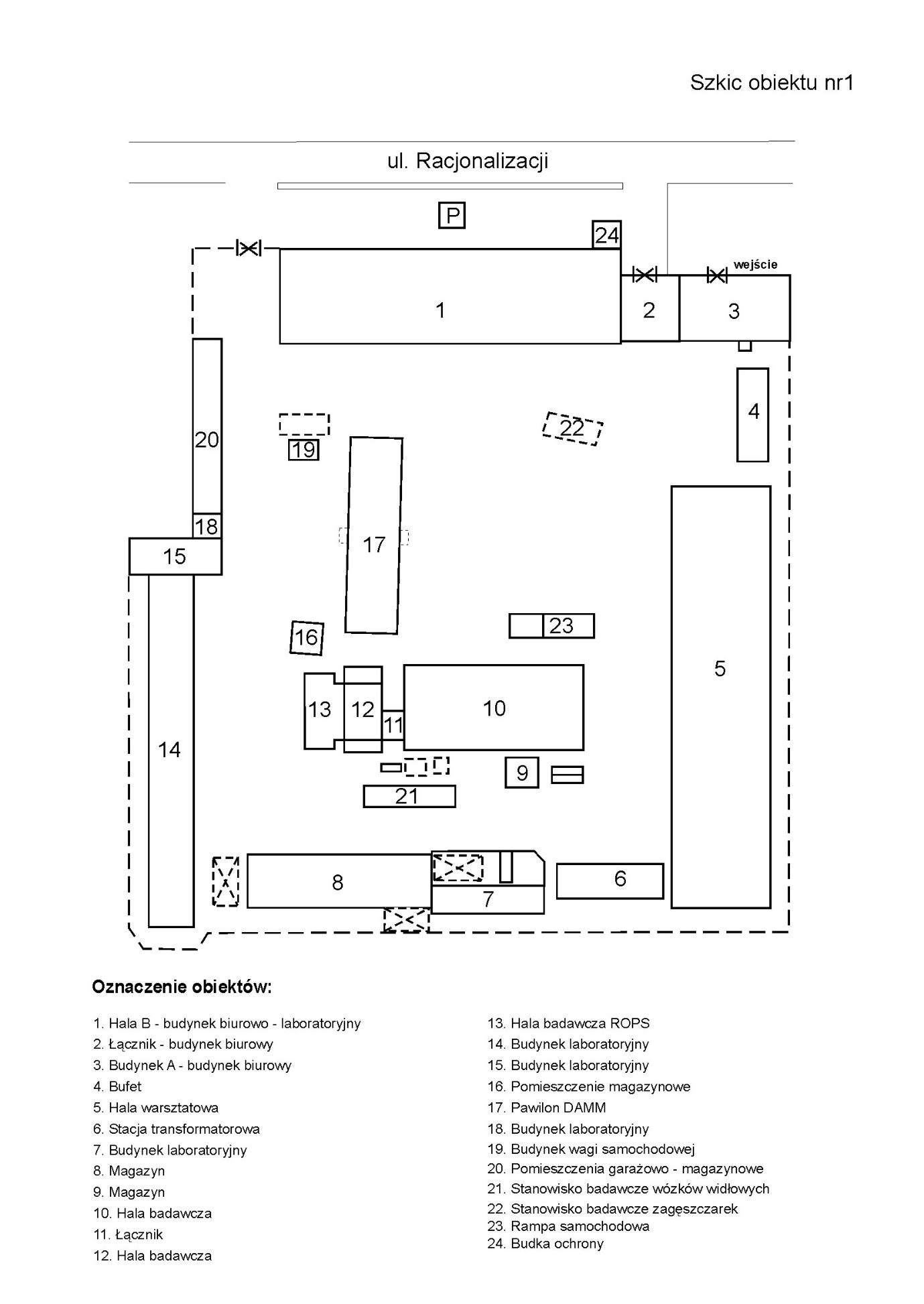 OBIEKT- posterunek nr 2Sieć Badawcza Łukasiewicz – Warszawski Instytut Technologicznyadres: 04-697 Warszawa, ul. Mrówcza 243 CZAS OCHRONY wszystkie kolejne dni tygodnia (łącznie z dniami wolnymi od pracy i świętami) zaczynając i kończąc na datach określonych w Ogłoszeniu o zamówieniu i Umowie Na przestrzeni doby:	- jedna zmiana 	- od godz. 07:00 do godz.  07:00 dnia następnego LICZEBNOŚĆ PRACOWNIKÓWNa zmianie:	- 1	(1 x 24 h.).	   24 Razem	 - 24 (h/ dobę)ZAKRES OCHRONYOchroną objęte będą:Teren o łącznej powierzchni 11 857 m2, posiada wejście główne przez Recepcję budynku administracyjnego i główną bramę wjazdową nr 1 od strony ul. Mrówczej. Brama nr 2 (od ul. Paczkowskiej) i nr 3 (od ul. Chorzowskiej) są zamknięte i traktowane jako awaryjne. Wszelkie obiekty znajdujące się wewnątrz ogrodzonego i oświetlonego i monitorowanego terenu	Szkic umieszczony poniżej przedstawia granice terenu z zaznaczonymi obiektami, wejściem głównym, bramą wjazdową dla samochodów. Do zadań ochrony zalicza się:obsługa bramy wjazdowej nr 1 Upoważnienie do wjazdu na teren wg zasad ustalonych przez Instytut,sprawowanie kontroli nad ruchem osób przez wejście główne i recepcję (nadzór wspomagany przez istniejące kamery zamontowane w korytarzach budynku głównego), wydawanie kluczy do pomieszczeń wg zasad i upoważnień ustalonych przez Instytut, obsługa centrali telefonicznej,sprawowanie kontroli nad ruchem samochodów. Uwaga!Od pon.-pt. recepcja w godzinach 6.30 -14.30 obsługiwana jest przez pracownika Instytutu. W sobotę i dni świąteczne obowiązki te wykonywane są wyłącznie przez pracowników ochrony, wykonanie w czasie zmiany nocnej minimum 6 kontroli (obchodów) obiektów 
ze szczególnym uwzględnieniem stanu zamknięć wejść do obiektów, bram drzwi i okien, stanu ogrodzenia zewnętrznego i ogrodzeń magazynów, plomb, zamków i innych zabezpieczeń-co jest równoznaczne z kontrolą (obchodem) co 2 godz.:  godz. 19:00, 21:00, 23:00, 1:00, 3:00, 5:00,UWAGA! W soboty, niedziele i święta kontrole terenu (obchody) musza być wykonywane co 2   godziny (minimum) również w czasie trwania zmiany dziennejwykonywanie doraźnych prac porządkowych (szczególnie w okresach jesienno –zimowych w czasie intensywnych opadów) w okolicach portierni, głównych ciągów pieszych, wejść i bram wjazdowych, np. posypanie solą, usunięcie śniegu lub liści itp.- sprzęt i materiały zapewnia Zamawiający. dbałość i utrzymywanie czystości i porządku w pomieszczeniu udostępnionympracownikom ochrony przez Zamawiającego. UWAGA: Wykonawca musi dysponować co najmniej jedną załogą interwencyjną o czasie reakcji: w dzień (godz. 6:00-22:00) - do 10 min; w nocy (godz. 22:00-6:00) - do 5 min.Udokumentowanie obchodów i kontroli obiektów: poprzez zainstalowanie przez Wykonawcę, w miejscach wyznaczonych wspólnie 
z Zamawiającym minimum 4 szt.  punktów elektronicznej kontroli obchodu terenu                          z rejestracją daty i godz.,Odczyt danych z tych urządzeń musi być udostępniony na każde żądanie Zamawiającego w czasie do 48 godzinodpowiednie wpisy w Książce Dyżurów. Szkic obiektu nr 2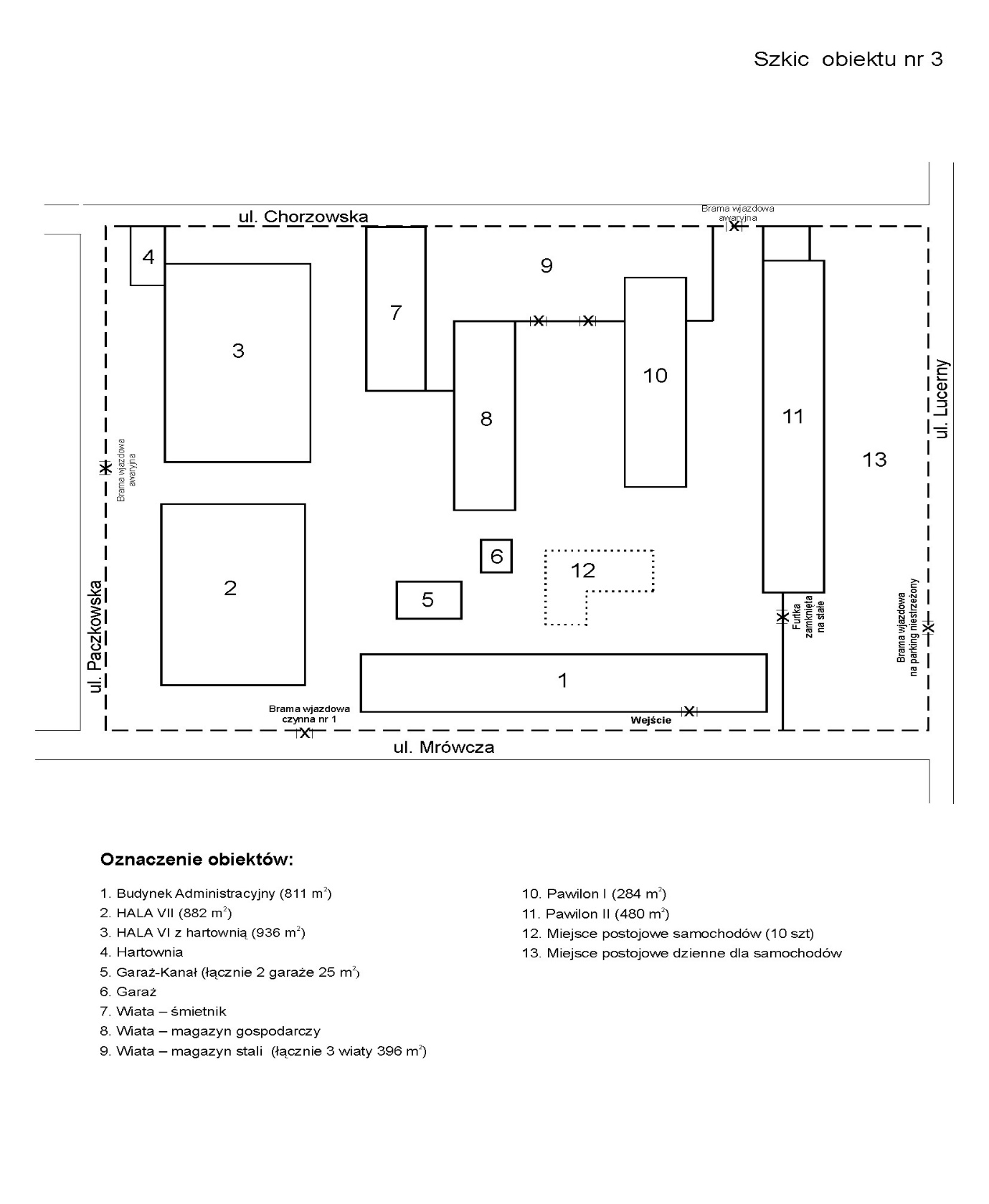 OBIEKT- posterunek nr 3Sieć Badawcza Łukasiewicz – Warszawskiego Instytutu Technologicznegoadres: ul. Suwak 4, 02-676 WarszawaCZAS OCHRONYWszystkie kolejne dni (łącznie z dniami wolnymi od pracy i świętami) zaczynając i kończąc na datach określonych w Ogłoszeniu o zamówieniu i Umowie. Na przestrzeni doby:	- jedna zmiana 	- od godz. 07:00 do godz.  07:00 dnia następnegoLICZEBNOŚĆ PRACOWNIKÓWNa zmianie dziennej	- 1	(1 x 24 h).	- 24ZAKRES OCHRONYTeren, obiekty i parking Sieć Badawcza Łukasiewicz-Warszawskiego Instytutu Technologicznego przy ul. Suwak 4Ochroną objęte będą:teren o łącznej powierzchni 11.942 m2 ogrodzony i oświetlony, monitorowany (4 kamery z systemem rejestracji -2 kamery na hali i 2 na terenie wewnętrznym) posiadający bramy wjazdowe nr 2 od ul. Domaniewskiej (na parking zewnętrzny) i nr 3 od ul Suwak (brama awaryjna oraz wejście główne do budynku biurowego od ul. Suwak, wszystkie obiekty znajdujące się wewnątrz ogrodzonego terenu,parking położony u zbiegu ulic Suwak i Domaniewskiej,Szkic umieszczony poniżej przedstawia granice terenu z zaznaczonymi obiektami, wejściem głównym, bramą wjazdową dla samochodów.Do zadań pracowników ochrony zalicza się:sprawowanie nadzoru nad ruchem osób przez wejście główne (portiernia) i obsługa bram wjazdowych –upoważnienie do wjazdu wg zasad ustalonych przez Instytut,wydawanie kluczy do pomieszczeń, obsługa centrali telefonicznej,sprawowanie kontroli nad ruchem pieszym i parkowaniem samochodów, wykonanie w czasie zmiany nocnej minimum 6 kontroli obiektów (obchodów) ze szczególnym uwzględnieniem stanu zamknięć wejść do obiektów, bram drzwi i okien, stanu ogrodzenia zewnętrznego i ogrodzeń magazynów, plomb, zamków i innych zabezpieczeń-co jest równoznaczne z kontrolą co 2 godz.: godz. 19:00, 21:00, 23:00, 1:00, 3:00, 5:00,UWAGA!   W niedziele i święta kontrole terenu (obchody) musza być wykonywane co 2                   godziny (minimum) również w czasie trwania zmiany dziennej.wykonywanie doraźnych prac porządkowych (szczególnie w okresach jesienno –zimowych 
w czasie intensywnych opadów) w okolicach portierni, głównych ciągów pieszych, wejść 
i bram wjazdowych, np. posypanie solą, usunięcie śniegu lub liści itp.- sprzęt i materiały zapewnia Zamawiający.ustalenie każdorazowo z administratorem obiektu wjazdu na halę samochodów najemców. dbałość i utrzymywanie czystości i porządku w pomieszczeniu udostępnionym pracownikom  ochrony przez Zamawiającego.UWAGA:Wykonawca musi dysponować co najmniej jedną załogą interwencyjną o czasie reakcji: w dzień (godz. 6:00-22:00) - do 10 min; w nocy (godz. 22:00-6:00) - do 5 min.Udokumentowanie kontroli i obchodów terenu: poprzez zainstalowanie przez Wykonawcę, w miejscach wyznaczonych wspólnie 
z Zamawiającym minimum 4 szt. punktów elektronicznej kontroli obchodu terenu 
z rejestracją daty i godz. Odczyt danych z tych urządzeń musi być udostępniony na każde żądanie Zamawiającego czasie do 48 godzinodpowiednie wpisy w Książce Dyżurów. Szkic obiektu nr 3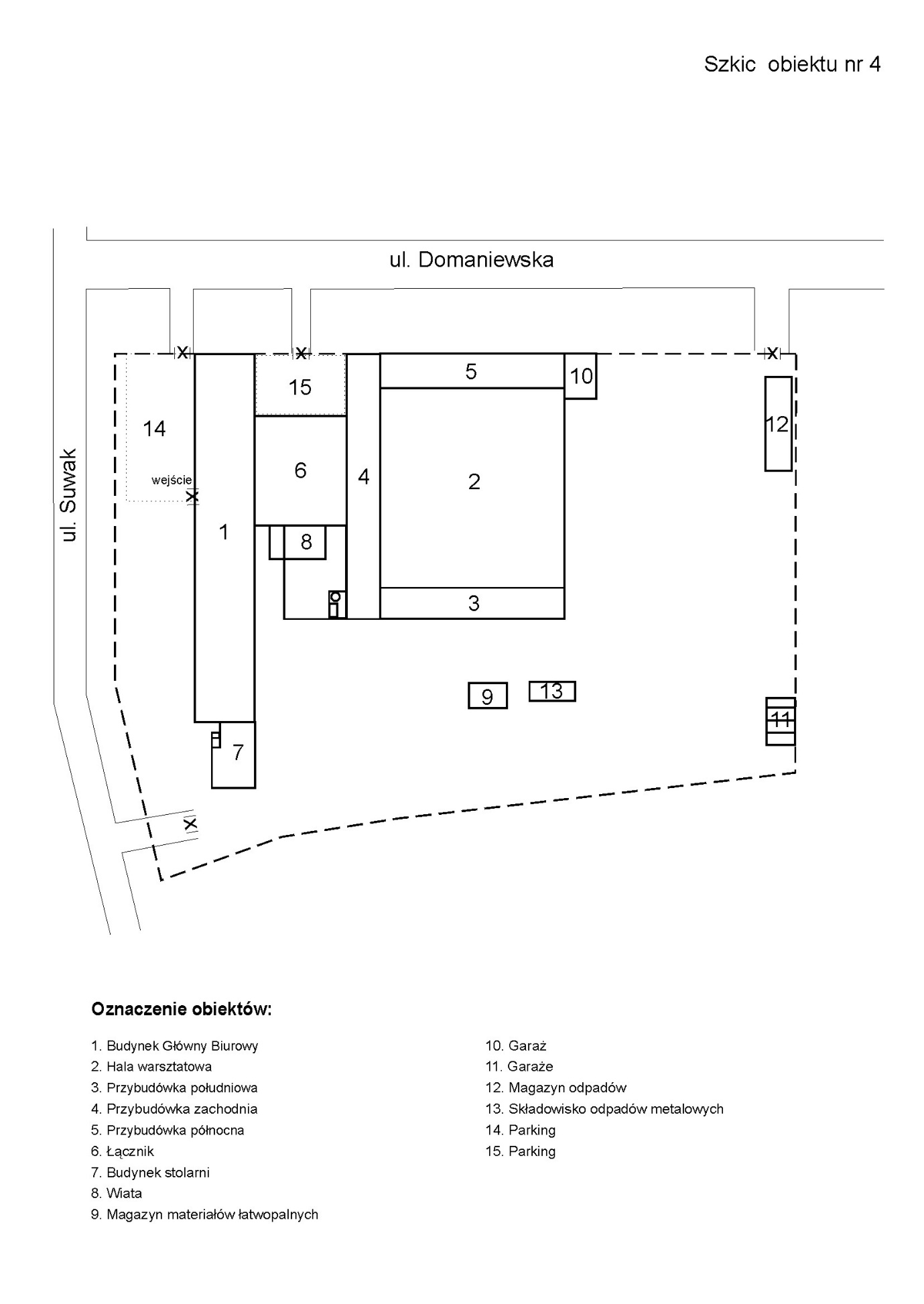 OBIEKT- posterunek nr 4Sieć Badawcza Łukasiewicz – Warszawskiego Instytutu Technologicznegoadres: ul. Duchnicka 3, 01- 796 WarszawaCZAS OCHRONYWszystkie kolejne dni (łącznie z dniami wolnymi od pracy i świętami) zaczynając i kończąc na datach określonych w Ogłoszeniu o zamówieniu i   Umowie. Na przestrzeni doby:	- jedna zmiana 	- od godz. 07:00 do godz.  07:00 dnia następnegoLICZEBNOŚĆ PRACOWNIKÓWNa zmianie dziennej	- 1	(1 x 24 h).	- 24ZAKRES OCHRONYTeren, obiekty i parking Sieć Badawcza Łukasiewicz-Warszawskiego Instytutu Technologicznego przy ul. Duchnickiej 3Ochrona objęte są:teren o łącznej powierzchni 20.000 m2, ogrodzony oświetlony i posiadający od strony ul. Duchnickiej wejście główne przez Recepcję do budynku administracyjnego oraz 2 wjazdy na teren (od ul Duchnickiej i od ul. Przasnyskiej), część terenu ograniczona jest przez automatycznie otwierane szlabany wjazdowe,wszelkie obiekty znajdujące się wewnątrz ogrodzonego terenu.w jednym z budynków znajduje się strzelnica/pomieszczenie do przeprowadzania testów wytrzymałości produktów, która co ważne - posiada magazyn broni – a tego typu pomieszczenie przechowuje broń oraz amunicję i musi wedle rozporządzenia spełniać specjalistyczne warunki co do zabezpieczeń (atestowane drzwi i okna czy system alarmowy) oraz jest pod nadzorem odpowiednich jednostek Policji.Szkic umieszczony poniżej przedstawia granice terenu z zaznaczonymi obiektami, wejściem głównym, bramą wjazdową dla samochodów.Do zadań pracowników ochrony należy:sprawowanie nadzoru nad ruchem osób przez wejście główne (portiernia) i obsługa bram wjazdowych –upoważnienie do wjazdu wg zasad ustalonych przez Instytut,wydawanie kluczy do pomieszczeń, obsługa centrali telefonicznej,sprawowanie kontroli nad ruchem pieszym i parkowaniem samochodów, wykonanie w czasie zmiany nocnej minimum 6 kontroli obiektów (obchodów) ze szczególnym uwzględnieniem stanu zamknięć wejść do obiektów, bram drzwi i okien, stanu ogrodzenia zewnętrznego i ogrodzeń magazynów, plomb, zamków i innych zabezpieczeń-co jest równoznaczne z kontrolą co 2 godz.: 19:00, 21:00, 23:00, 1:00, 3:00, 5:00,W niedziele i święta kontrole terenu (obchody) musza być wykonywane co 2   godziny (minimum) również w czasie trwania zmiany dziennej.wykonywanie doraźnych prac porządkowych (szczególnie w okresach jesienno –zimowych 
w czasie intensywnych opadów) w okolicach portierni, głównych ciągów pieszych, wejść 
i bram wjazdowych, np. posypanie solą, usunięcie śniegu lub liści itp.- sprzęt i materiały zapewnia Zamawiający.dbałość i utrzymywanie czystości i porządku w pomieszczeniu udostępnionym pracownikom ochrony przez Zamawiającego,UWAGA:Wykonawca musi dysponować co najmniej jedną załogą interwencyjną o czasie reakcji: w dzień (godz. 6:00-22:00) - do 10 min; w nocy (godz. 22:00-6:00) - do 5 min.Całodobowy monitoring systemów sygnalizacji włamania i napadu przy udziale grup interwencyjnych (patroli interwencyjnych) polega między innymi na: monitorowaniu przez stację monitorowania wykonawcy sygnałów przychodzących 
z lokalnych systemów alarmowych zamawiającego, reagowaniu na każdy odebrany sygnał alarmowy, całodobowo, nieprzerwanie - również w dni świąteczne i wolne od pracy, niezależnie od przyczyn alarmu, w przypadku wzbudzenia alarmu i potwierdzenia jego „prawdziwości” – wysłaniu do zagrożonego obiektu grupy interwencyjnej (patrolu interwencyjnego),każdorazowym niezwłocznym powiadamianiu uprawnionego pracownika zamawiającego o zaistniałym zdarzeniu oraz w razie konieczności Policji, Straży Pożarnej i/lub innych służb,rejestrowaniu sygnałów, przyjętych z lokalnego systemu alarmowego i ich przechowywaniu przez okres 30 dni oraz niezwłocznym udostępnianiu rejestru na każde żądanie zamawiającego.Udokumentowanie kontroli i obchodów terenu: poprzez zainstalowanie przez Wykonawcę, w miejscach wyznaczonych wspólnie 
z Zamawiającym minimum 10 szt. punktów elektronicznej kontroli obchodu terenu 
z rejestracją daty i godz. Odczyt danych z tych urządzeń musi być udostępniony na każde żądanie Zamawiającego czasie do 48 godzinodpowiednie wpisy w Książce Dyżurów. 									Szkic obiektu nr 4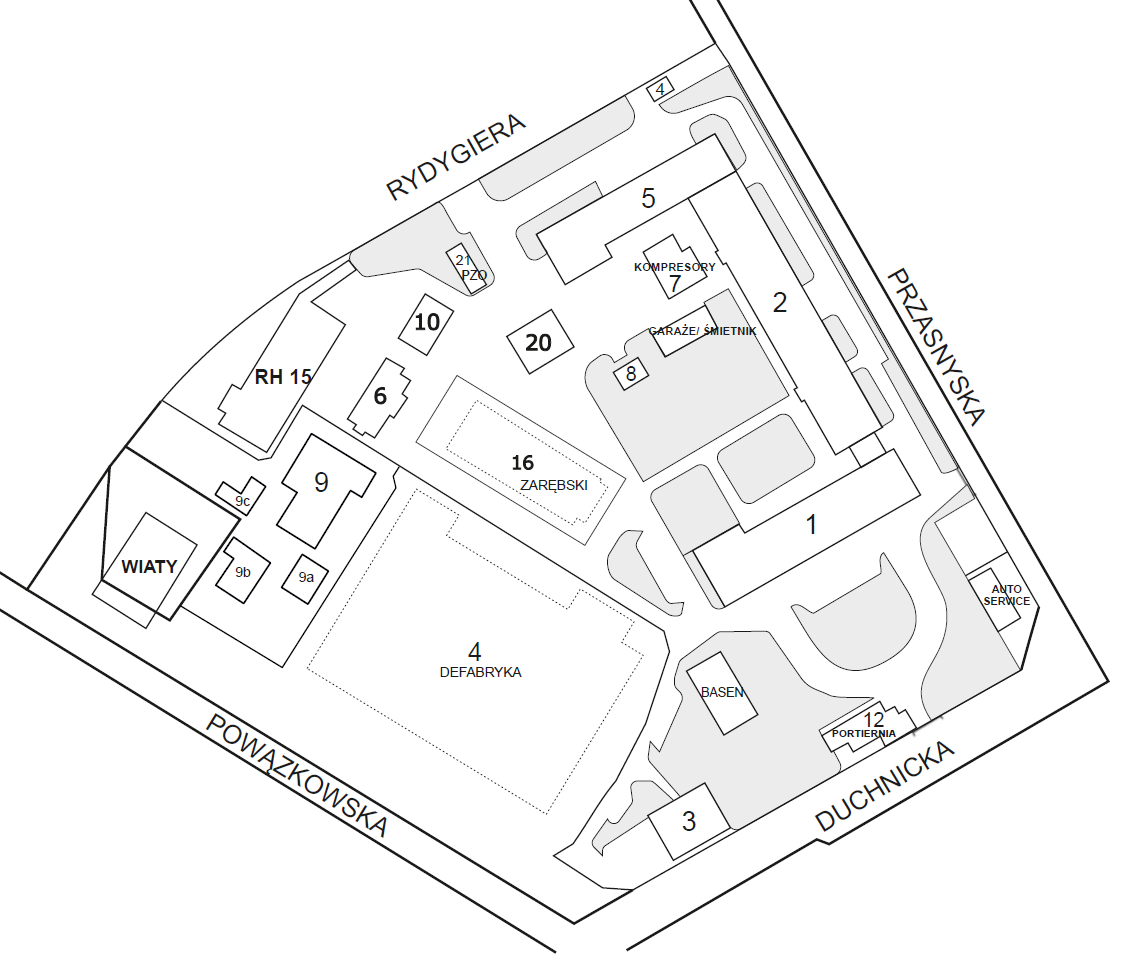 Oznaczenie budynków:Budynek główny biurowy,					11. Portiernia,Budynek biurowo-laboratoryjny,				20. Budynek laboratoryjny,			 Budynek biurowy,						21. Stacja transformatorowa PZO,Budynek biurowy,						RH15. Budynek Hartowni.Budynek biurowy,Budynek laboratoryjny,Rozdzielnia elektryczna SN/NN- kompresory,Magazyn,Budynek biurowo-laboratoryjny,9a. Magazyn,9b. Magazyn,9c. Magazyn,Magazyn,Załącznik nr 3 do SWZOpis przedmiotu zamówienia i warunków wykonania zamawianej usługi„Całodobowej ochrony obiektów i mienia Łukasiewicz - WIT w 2024 r.”Części IIdla obiektu zlokalizowanego w aglomeracji katowickiej  OBIEKT - posterunek nr 5	adres: 40-157 Katowice, Al. Korfantego 193 AIstotą przedmiotu zamówienia jest całodobowa ochrona realizowana zmianowo w dni powszednie, niedziele i święta w okresie od godz. 7.00 dnia 16.03.2024 r. do godz. 7.00 dnia 02.01.2025 r. przez pracowników Wykonawcy w formie bezpośredniej ochrony fizycznej obiektów, osób i mienia znajdujących się na ochranianym obiekcie wg następujących minimalnych wymagań i warunków:Zamawiający wymaga, aby Wykonawca przy pomocy zatrudnionych przez siebie pracowników ochrony sprawował stałą, bezpośrednią ochronę fizyczną mienia składającego się z budynków, ich pomieszczeń oraz osób i rzeczy znajdujących się w tych pomieszczeniach. Ochrona fizyczna będzie realizowana przez pracowników Wykonawcy świadczącego usługi w zakresie ochrony osób i mienia, spełniającego wymogi określone w ustawie z dnia 22.08.1997 r. o ochronie osób i mienia (t.j.Dz.U.2021 poz. 1995), i będzie polegać na zabezpieczeniu budynków przed włamaniem, kradzieżą, zniszczeniem mienia oraz działaniem osób trzecich, jak również w sytuacjach bezpośredniego zagrożenia, w tym pożaru, zalania wodą.Do podstawowych obowiązków pracowników ochrony Wykonawcy należy strzeżenie mienia i wyposażenia obiektu nr 5 poprzez dokonywanie okresowych obchodów tego obiektu, a także reagowanie na sygnał alarmu antywłamaniowego, ze szczególnym uwzględnieniem:monitoringu części terenu Instytutu (teren przy obiektach 2,3),kontrolowania zamknięcia wszystkich drzwi ewakuacyjnych,zwracania uwagi na osoby palące w miejscach niedozwolonych,kontrola ruchu samochodów i osób przez bramę wjazdową i wejścia główne,kontrolowania wynoszonych paczek lub przedmiotów mogących wskazywać, że stanowią one mienie Zamawiającego,zwracania uwagi na wnoszone lub pozostawione bez opieki podejrzanie wyglądające bagaże lub pakunki,kontrolowania stanu pomieszczeń po godzinach pracy Zamawiającego, w tym zamknięcia okien i drzwi,wydawania, odbioru i zabezpieczenia kluczy do pomieszczeń służbowych, z uwzględnieniem poświadczenia tych czynności odpowiednim wpisem do książki,eliminowanie zagrożeń mogących sprzyjać kradzieżom z włamaniem do ochranianych obiektów lub pojazdów na parkingach oraz organizowanie pomocy policji w przypadkach powstania takich zagrożeń i niezwłoczne powiadomienie o tym fakcie swoich przełożonych i wyznaczonych pracowników Instytutu,obserwowanie osób, których zachowanie może budzić uzasadnione podejrzenie o zamiarze dokonania przestępstwa lub wykroczenia i w razie konieczności podjecie interwencji przy użyciu środków prawnie dozwolonych współmiernych do zagrożenia,ujawniania awarii i zdarzeń mających wpływ na funkcjonowanie i bezpieczeństwo obiektu, informowania o nich wyznaczonych pracowników Zamawiającego lub odpowiednich służb oraz swoich przełożonych, a także wpisywania tych zdarzeń i podjętych działań w książce raportów oraz sporządzanie protokołów szkód,podejmowania natychmiastowych działań interwencyjnych w przypadku zauważenia lub otrzymania informacji o w/w zagrożeniach zgodnie z obowiązującymi instrukcjami Wykonawcy i Zamawiającego w tym zakresie,wykonywanie powierzonych czynności zgodnie z przepisami regulującymi wykonywanie usług ochronnych, zasadami obrony koniecznej i stanu wyższej konieczności, z zachowaniem należytej staranności i poszanowaniu godności osobistej osób,dbanie o wygląd zewnętrzny i zachowanie kultury osobistej i poprawnej komunikacji z ludźmi oraz do utrzymywania higieny osobistej oraz czystości i porządku w udostępnionym im przez Zamawiającego pomieszczeniu socjalnym. Na terenie ochranianego obiektu Wykonawca zobowiązany będzie do:wyposażenia swoich pracowników w jednolite umundurowanie służbowe (odpowiednie do pory roku) opatrzone logo firmy Wykonawcy, imienny identyfikator ze zdjęciem, latarkę, niezbędny sprzęt i środki łączności bezprzewodowej do kontaktu z koordynatorem lub centrum operacyjnym, załogą interwencyjną, policją, strażą pożarną, pogotowiem ratunkowym itp.,prowadzenia książki dyżurów, do której personel Wykonawcy wpisywać będzie wszelkie spostrzeżenia, uwagi oraz istotne wydarzenia związane ze sprawowaniem ochrony obiektów Zamawiającego,  przestrzegania zaleceń Powiatowego Inspektora Sanitarnego, Państwowej Inspekcji Pracy, służb P. Poż., BHP, UDT. itp. oraz współpracy ze służbami techniczno-administracyjnymi Zamawiającego w tym zakresie,dysponowania grupami interwencyjnymi z gwarantowanym czasem dojazdu 15 minut do każdej lokalizacji w sytuacjach krytycznych, środki łączności pomiędzy posterunkami, kierownictwem Łukasiewicz - WIT i agencją ochrony niezależnie od wewnętrznej sieci telefonicznej,  środki przymusu bezpośredniego dozwolone prawem,piloty antynapadowe umożliwiające wezwanie załogi interwencyjnej znajdujące się na stanowisku pracy.Wykonawca będzie odpowiadać majątkowo wobec Zamawiającego za udokumentowane:szkody wyrządzone na terenie ochranianej lokalizacji w wyniku kradzieży, włamania;wszelkie inne szkody wyrządzone Zamawiającemu przez personel Wykonawcy oraz osoby trzecie w przypadku niedołożenia przez personel Wykonawcy należytej staranności przy wykonywaniu umowy;do wysokości szkody oszacowanej przez rzeczoznawcę majątkowego. Wykonawca nie ponosi odpowiedzialności za szkodę wyrządzoną przez siłę wyższą (m.in. klęski żywiołowe, rozruchy, zamieszki, strajki, demonstracji) pod warunkiem bezzwłocznego powiadomienia Zamawiającego o jej powstaniu.Wykonawca w terminie 21 dni od podpisania umowy opracuje i przedłoży Zamawiającemu do zatwierdzenia dokument pod nazwą „Instrukcja ochrony Obiektu nr …”. Wykonawca zobowiązany będzie do zachowania w tajemnicy wszelkich informacji, które mają wpływ na stan bezpieczeństwa Zamawiającego.Zamawiający zapewni nieodpłatnie pracownikom ochrony zatrudnionym przez Wykonawcę: dostęp do pomieszczenia socjalnego w miejscu wykonywania zamówienia (w tym dostęp do wody i energii elektrycznej),możliwość korzystania z stacjonarnej linii telefonicznej wyłącznie w celach związanych z wykonywaniem przedmiotu zamówienia.W uzasadnionych przypadkach Zamawiający będzie miał prawo do wystąpienia z wnioskiem do Wykonawcy o wymianę w trybie pilnym wskazanego pracownika ochrony.Szczegółowy opis i dane obiektu – posterunku nr 5 oraz zakres i sposób sprawowania ochrony podano poniżej.OBIEKT- posterunek nr 3adres: Al. W. Korfantego 193 A, 40-157 Katowice CZAS OCHRONY wszystkie kolejne dni (łącznie z dniami wolnymi od pracy i świętami) zaczynając i kończąc na datach określonych w Ogłoszeniu o zamówieniu i Umowie Na przestrzeni doby:	- jedna zmiana 	- od godz. 07:00 do godz.  07:00 dnia następnego  LICZEBNOŚĆ PRACOWNIKÓWNa zmianie:	- 1	(1 x 24 h.).	   - 24           Razem	 - 24 (h/ dobę)SZKIC OBIEKTU nr 4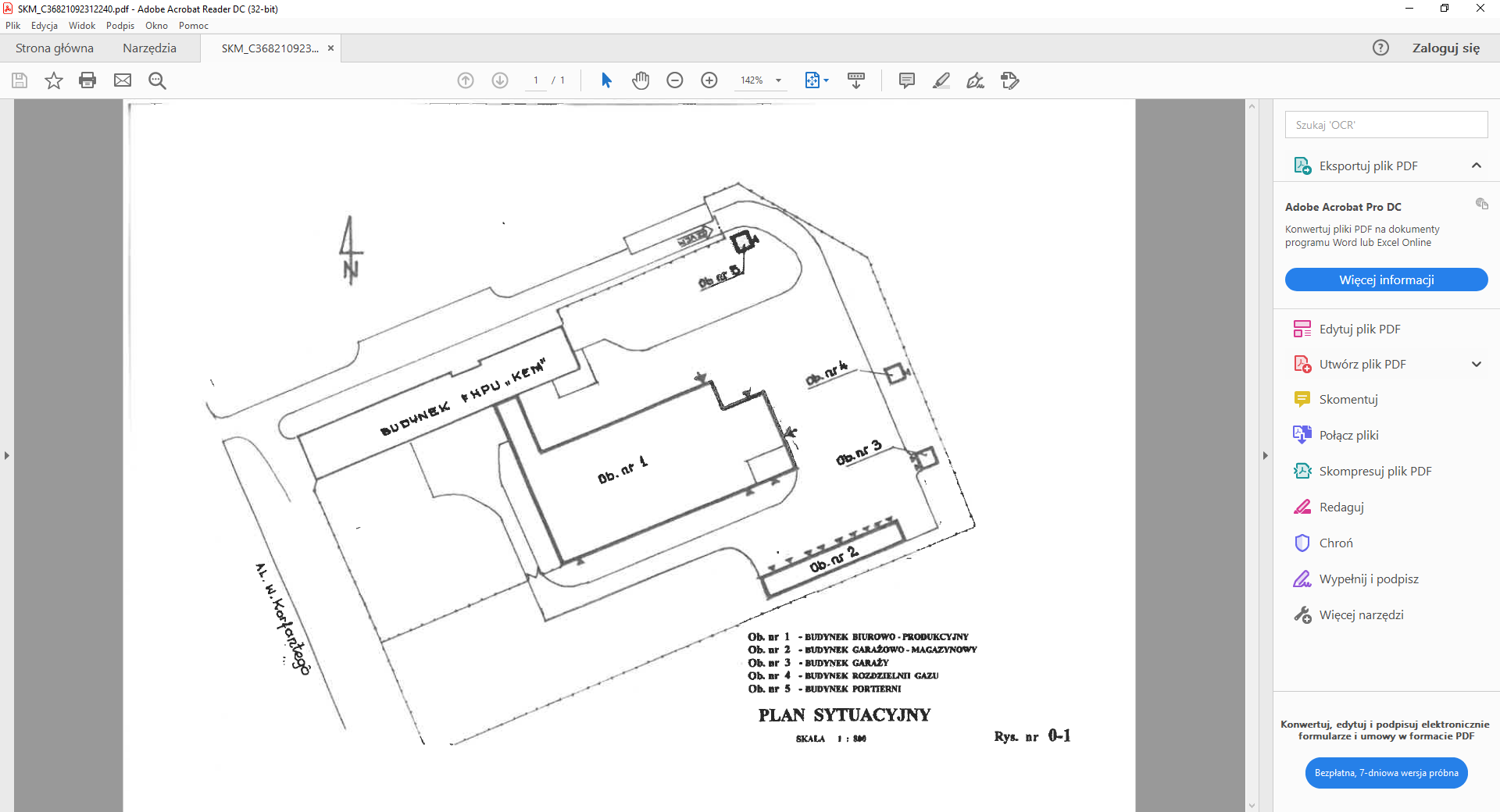 Załącznik nr 4 do SWZZamawiający:Sieć Badawcza Łukasiewicz-Warszawski Instytut TechnologicznyUl. Racjonalizacji 6/802-673 WarszawaWykonawca: ........................................... ........................................... ........................................... ........................................... (pełna nazwa/firma, adres, w zależności od podmiotu: NIP/PESEL, KRS/CEiDG)reprezentowany przez: ........................................... ........................................... ........................................... (imię, nazwisko, stanowisko/podstawa do reprezentacji)	Nazwa postępowania: Usługa całodobowej ochrony osób i mienia w Łukasiewicz - WIT w 2024 r.WYKAZ USŁUGDokument powinien być podpisany elektronicznie przez osobę/y upoważnione do reprezentowaniaWykonawcy kwalifikowanym podpisem elektronicznym lub podpisem zaufanym lub podpisem osobistym.Załącznik nr 5 do SWZUMOWA NR FZ………….zawarta w dniu …..  r. pomiędzy:Sieć Badawcza Łukasiewicz – Warszawskim Instytutem Technologicznym z siedzibą w 02-673 Warszawa, ul. Racjonalizacji 6/8, wpisanym do rejestru przedsiębiorców prowadzonym przez Sąd Rejonowy dla Miasta Stołecznego Warszawy w Warszawie XIII Wydział Gospodarczy Krajowego Rejestru Sądowego pod numerem KRS 0000858544, NIP: 525-000-85-19; Regon 387096477, który reprezentuje:Dyrektor Instytutu – dr inż. Marcin M. Krukzwanym dalej „Zamawiającym”,a………………………………………………………………………………………………………………………………………………reprezentowaną przez: ………………  – ………………………………….. zwanym dalej Wykonawcą,Umowa zostaje zawarta w wyniku przeprowadzonego postępowania o udzielenie zamówienia publicznego na podstawie art. 275 pkt 1 w związku z art. 359 pkt 2 ustawy z dnia 11 września 2019 r. Prawo zamówień publicznych (Dz.U. z 2023 r. poz. 1605 z późn. zm.), pod nazwą: „Usługa całodobowej ochrony osób i mienia w Łukasiewicz - WIT w 2024 r.”, znak postępowania: …….. § 1.PRZEDMIOT ZAMÓWIENIAZamawiający zleca, a Wykonawca przyjmuje do wykonania świadczenie usługi w zakresie całodobowej ochrony osób i mienia w Sieć Badawcza Łukasiewicz – Warszawskim Instytucie Technologicznym dla obiektu zlokalizowanego w aglomeracji ……….. określonej w załączniku nr 1 do niniejszej umowy. Równocześnie Wykonawca oświadcza, że posiada aktualne uprawnienia do wykonywania określonej wyżej działalności, czyli koncesję ministra właściwego do spraw wewnętrznych, wydaną na podstawie ustawy z dnia 22 sierpnia 1997r. o ochronie osób i mienia (tj. Dz. U. z 2021, poz. 1995) na prowadzenie działalności gospodarczej w zakresie usług ochrony osób i mienia realizowanych w formie bezpośredniej ochrony fizycznej oraz inne niezbędne, a wymagane prawem koncesje i licencje.§ 2.WYNAGRODZENIEWysokość ryczałtowego wynagrodzenia za wykonanie usługi wyszczególnionej w § 1 niniejszej umowy wynosi ……… zł brutto (słownie: …….. złote 00/100), w tym wynagrodzenie netto  …….. zł i podatek VAT, który na dzień zawarcia niniejszej umowy wynosi 23%, tj. kwotę  …….. zł. Wynagrodzenie ryczałtowe za wykonanie usługi wyszczególnionej w § 1 niniejszej umowy płatne będzie w ….. równych częściach miesięcznych z zastrzeżeniem, że ostatnia część będzie uwzględniać różnicę wynikającą z zaokrąglenia groszy.Za usługi niewykonane z przyczyn niezależnych od Zamawiającego, Wykonawcy nie przysługuje wynagrodzenie, niezależnie od prawa naliczenia przez Zamawiającego kar umownych określonych w § 10 niniejszej umowy, które Wykonawca jest zobowiązany zapłacić Zamawiającemu.Wykonawca, a w przypadku konsorcjum obowiązek ten dotyczy każdego podmiotu wchodzącego w skład konsorcjum, jest zobowiązany do comiesięcznego przedstawienia Zamawiającemu oświadczenia, o spełnianiu lub niespełnianiu wymogów określonych w art. 22 ustawy z dnia 27 sierpnia 1997 r. o rehabilitacji zawodowej i społecznej oraz zatrudnianiu osób niepełnosprawnych (tj. Dz. U. z 2023 r. poz. 100).Zamawiającemu przysługuje prawo do ulg przy dokonywaniu wpłat na Państwowy Fundusz Rehabilitacji Osób Niepełnosprawnych w wysokościach i na zasadach określonych w art. 22 ustawy z dnia 27 sierpnia 1997 r. o rehabilitacji zawodowej i społecznej oraz zatrudnianiu osób niepełnosprawnych (tj. Dz. U. z 2023 r. poz. 100wobec czego Wykonawca, a w przypadku konsorcjum każdy podmiot składający się na konsorcjum jest zobowiązany do przekazywania mu stosownych informacji, niezwłocznie po uregulowaniu należności przez Zamawiającego, jednak nie później niż w terminie określonym w art. 22 ust. 10 pkt 1 ww. ustawy.Wykonawca ma obowiązek wskazać odpowiedni do spełnienia świadczenia wynikającego 
z niniejszej Umowy, rachunek bankowy lub rachunek wirtualny, który jest powiązany 
z rachunkiem rozliczeniowym należącym do Wykonawcy znajdującym się w elektronicznym wykazie podmiotów prowadzonych przez Szefa Krajowej Administracji Skarbowej zgodnie 
z art. 96b ust. 3 pkt 13 ustawy z dnia 11 marca 2004r. o podatku od towarów i usług (t.j. Dz.U. z 2023 r. poz. 1570Wykonawca zobowiązuje się powiadomić w ciągu 24 godzin Zamawiającego o wykreśleniu jego rachunku bankowego z Wykazu lub utracie charakteru czynnego podatnika VAT. Naruszenie tego obowiązku skutkuje powstaniem odpowiedzialności odszkodowawczej Wykonawcy.W przypadku, gdyby rachunek bankowy nie został uwidoczniony w Wykazie, Zamawiający zastrzega sobie możliwość wstrzymania płatności do momentu wyjaśnienia i określenia rachunku bankowego, który będzie umożliwiał uznanie danej płatności za koszt uzyskania przychodów w rozumieniu przepisów podatkowych.Wstrzymanie płatności, o którym mowa w ustępie powyższym nie wywoła żadnych negatywnych konsekwencji dla Zamawiającego, w tym w szczególności nie powstanie obowiązek zapłacenia odsetek, w tym odsetek za opóźnienie lub kar umownych na rzecz Wykonawcy.§ 3.PRZEDSTAWICIELE ZAMAWIAJĄCEGO I WYKONAWCY1. Osobą reprezentującą Zamawiającego w kontaktach w zakresie realizacji niniejszej umowy jest  Izabela Malicka, tel.  600-452-322, e-mail: izabela.malicka@wit.lukasiewicz.gov.pl2. Osobą uprawnioną do reprezentacji Wykonawcy przy realizacji niniejszej umowy jest: ………………..  tel. ………. , e-mail: …………..lub inna osoba, o której Wykonawca powiadomi pisemnie Zamawiającego.§ 4.OBOWIĄZKI ZAMAWIAJĄCEGOW celu prawidłowego wykonania usługi, Zamawiający przekaże Wykonawcy obiekt do ochrony oraz udostępni do użytkowania pomieszczenie portierni wewnętrznej wraz z ich wyposażeniem (w tym systemy i urządzenia techniczne wspomagające ochronę i dozór). Z czynności odbioru obiektu spisany będzie protokół przejęcia obiektu do ochrony oraz protokół przekazania pomieszczenia. Wszystkie udostępnione systemy, urządzenia i wyposażenie pomieszczenia (w szczególności środki łączności) pracownicy Wykonawcy winni wykorzystywać wyłącznie w celach realizacji niniejszej umowy. W przypadku stwierdzenia, że Wykonawca wykorzystuje opisane wyżej składniki majątku do celów nie związanych z realizacją umowy, Zamawiający może obciążyć Wykonawcę kosztami użytkowania sprzętów lub urządzeń. § 5.STAN TECHNICZNY OBIEKTUZa stan techniczny zabezpieczenia obiektu oraz znajdujących się w nich systemów i urządzeń technicznych wspomagających ochronę i dozór odpowiada Zamawiający, chyba że pogorszenie stanu nastąpiło na skutek działań Wykonawcy. § 6. ZATRUDNIENIE PRACOWNIKÓW 1. Wykonawca będzie wykonywać usługę stanowiącą przedmiot niniejszej umowy wyłącznie przy pomocy własnych pracowników, zatrudnionych wyłącznie na podstawie umowy o pracę, tj. osób, o których mowa w art. 2 Kodeksu Pracy.2. Pracownikami Wykonawcy zatrudnionymi przy realizacji umowy winny być osoby:a) nie karane, posiadające aktualne (nie wcześniejsze niż sprzed 6 miesięcy) na dzień zawierania niniejszej umowy zaświadczenie wydane przez Krajowy Rejestr Karny (Wykonawca jest zobowiązany do odsunięcia od wykonywania umowy osobę lub osoby, w przypadku których po dniu podpisania umowy powziął informację, że są ujawnione w KRK jako osoby karane, jak również osoby, wobec których toczy się postępowanie karne lub karno-skarbowe);b) cechujące się wysoką kulturą osobistą, brakiem nałogów (w szczególności uzależnienia od alkoholu lub innych środków odurzających), prezencją właściwą dla Zamawiającego jako instytucji publicznej; c) posiadające podstawową wiedzę techniczną umożliwiającą obsługę systemów przeciwpożarowych, przeciwwłamaniowych i systemów kamer;d) posiadające nie wyższy niż lekki stopień niepełnosprawności (z wyłączeniem osób niepełnosprawnych, którym orzeczono chorobę psychiczną, upośledzenie umysłowe, całościowe zaburzenia rozwojowe lub epilepsję, niewidomych oraz z niepełnosprawnością ruchową), który nie uniemożliwia wykonywania pełnego zakresu obowiązków przypisanych do posterunku (Wykonawca złoży oświadczenie własne w celu potwierdzenia spełnienia warunku);e) posiadające:- wpis na listę kwalifikowanych pracowników ochrony fizycznej (warunek dotyczący tylko koordynatorów prac posterunków), - wykształcenie minimum średnie,- sprawność psychofizyczną umożliwiającą podjęcie działań interwencyjnych o charakterze ochronnym w przypadku zaistnienia stanu bezpośredniego zagrożenia życia lub zdrowia albo uszkodzenia majątku;f) przeszkolone z zakresu udzielania pierwszej pomocy przedmedycznej;g) przeszkolenie z zakresu RODO 3. Ze względu na charakter pracy pracowników wykonujących usługę będącą przedmiotem niniejszej umowy, wyczerpujący znamiona umów o pracę, obowiązek zatrudnienia na podstawie umowy o pracę dotyczy wszystkich pracowników zatrudnionych przy wykonywaniu usługi objętej umową. Tak też należy rozumieć zapis dotyczący własnych pracowników z ust. 1. W trakcie realizacji umowy na każde wezwanie Zamawiającego w wyznaczonym terminie Wykonawca przedłoży Zamawiającemu dowody w celu potwierdzenia spełnienia wymogu zatrudnienia na podstawie umowy o pracę tj. poświadczonej za zgodność z oryginałem przez Wykonawcę kopii umów o pracę, które powinny zostać zanonimizowane w taki sposób, by czytelne były jedynie dane umożliwiające określenie stron, daty zawarcia umowy, rodzaju umowy o pracę, wymiaru etatu i zakresu obowiązków pracownika. W przypadku uzasadnionych wątpliwości w zakresie formy zatrudnienia przez Wykonawcę w/w pracowników, Zamawiający może zwrócić się do właściwego inspektoratu pracy o przeprowadzenie kontroli w zakresie podstawy zatrudnienia tych pracowników. 5.W przypadku dokonania zmiany osób wskazanych w ofercie Wykonawcy, których doświadczenie było oceniane w zakresie przyjętych kryteriów oceny ofert, Wykonawca zobowiązany jest do przedstawienia propozycji zmiany na osoby kwalifikujące się doświadczeniem tożsamym w stosunku do osób wskazanych w formularzu ofertowym.§ 7.OBOWIĄZKI WYKONAWCYWykonawca zobowiązuje się do:zapewnienia stałej obsady osobowej na posterunku oraz dołożenia wszelkich starań do zminimalizowania na nim rotacji pracowników,zapewnienia całodobowego monitoringu systemów sygnalizacji włamania i napadu przy udziale grup interwencyjnych (patroli interwencyjnych) w budynku……………………zapewnienia pracownikom zatrudnionym do wykonywania prac objętych niniejszą umową:a) odpowiedniego jednolitego umundurowania dostosowanego do charakteru wypełnianych zadań i warunków pogodowych,b) identyfikatorów ze zdjęciem,3) zapewnienia swoim pracownikom elementów koniecznych do należytego wykonania prac objętych umową,4) złożenia imiennej listy pracowników zatrudnionych w obiekcie Zamawiającego wraz z potwierdzeniem spełnienia wymogów, o których mowa w § 6 niniejszej umowy. W przypadku zmian danych zawartych na liście, Wykonawca zobowiązuje się do jej niezwłocznej aktualizacji i złożenia Zamawiającemu przed wprowadzeniem zmian w życie,5) natychmiastowego odsunięcia, na żądanie Zamawiającego, od pracy pracownika nie wypełniającego według Zamawiającego należycie obowiązków, w tym pracowników będących pod wpływem alkoholu, innych środków odurzających lub nie spełniających warunków określonych w niniejszej umowie, 6) niezwłocznego zgłaszania Zamawiającemu wszelkich naruszeń prawa i regulaminów wewnętrznych obowiązujących na terenie obiektu określonych w zał. nr 1, jak również zauważonych uszkodzeń: sieci c.o., sieci elektrycznej, sieci informatycznej, sieci wodociągowo - kanalizacyjnej, wyposażenia węzłów sanitarnych, sprzętu biurowego, systemu kamer i monitorów, czujek p. poż., sygnalizacji przeciwwłamaniowej itp. oraz dokonywanie na bieżąco stosownych wpisów w książce dyżurów z powyższego zakresu,  7) przeszkolenia i zapoznania przed przystąpieniem do wykonywania obowiązków wszystkich pracowników wykonujących zadania objęte niniejszą umową z planami ewakuacyjnymi oraz przepisami BHP i przeciwpożarowymi obowiązującymi w lokalizacji obiektu, a także innymi procedurami obowiązującymi na terenie obiektu, w tym dotyczącymi zasad ochrony przetwarzanych danych osobowych,8) przeszkolenia pracowników ochrony przed przystąpieniem do wykonywania obowiązków ze znajomości topografii obiektu, w tym rozkładu pomieszczeń, przebiegu dróg ewakuacyjnych itp.,9) przeszkolenia przed przystąpieniem do wykonywania obowiązków, pracowników ochrony z rozmieszczenia i obsługi w podstawowym zakresie wyłączników głównych energii elektrycznej, zaworów głównych wodnych, wyłączników systemów antywłamaniowych i przeciwpożarowych,10) prowadzenia książki dyżurów i raportów z przebiegu służby w sposób umożliwiający stwierdzenie godzin rozpoczęcia i zakończenia dyżuru przez każdego pracownika ochrony oraz umożliwiający wpisy zdarzeń mających znaczenie dla ochrony obiektu,11) wykonywania doraźnych poleceń Zamawiającego lub pracowników przez niego wyznaczonych,12) przeszkolenia, przed przystąpieniem do wykonywania obowiązków, pracowników 
w zakresie obsługi wszystkich systemów znajdujących się na wyposażeniu posterunku, 13) przeszkolenia, przed przystąpieniem do wykonywania obowiązków, pracowników 
w zakresie udzielania pierwszej pomocy przedmedycznej,14) przedstawienia Zamawiającemu pisemnych oświadczeń poszczególnych pracowników 
o przejściu szkoleń określonych w § 7 pkt 7, 8, 9, 12 i 13,15) przestrzegania przez pracowników ochrony zakazu palenia tytoniu i używania papierosów elektronicznych na terenie obiektu,16) wykonywania pozostałych obowiązków określonych w załączniku nr 1 do niniejszej umowy.§ 8.POUFNOŚĆ 1. Wykonawca zobowiązuje się do zachowania w tajemnicy informacji poufnych uzyskanych w związku z wykonywaną umową.2. Wykonawca przeszkoli pracowników zatrudnionych do realizacji niniejszej umowy w zakresie rygorów bezpieczeństwa i ochrony informacji stosowanych przez Zamawiającego oraz rodzaju informacji traktowanych jako poufne.3. Wszelkie informacje o Zamawiającym i o jego działalności, z wyjątkiem informacji dostępnych publicznie, będą traktowane jako informacje poufne.4. Wykonawca zobowiązuje się nie pozyskiwać w jakikolwiek sposób informacji poufnych poza niezbędnymi do wykonania przedmiotu niniejszej umowy, o którym mowa w § 1.5. Wykonawca jest zobowiązany do zachowania informacji poufnych w tajemnicy.6. Informacje poufne będą wykorzystywane przez Wykonawcę wyłącznie w celu realizacji niniejszej umowy.7. Wykonawca przedłoży Zamawiającemu listę osób wyznaczonych do wykonywania umowy zawierającą informacje, o których mowa w §7 pkt. 4 niniejszej umowy. Osoby z w/w listy zostaną dopuszczone przez Zamawiającego do wykonywania niniejszej umowy po złożeniu „Zobowiązania” stanowiącego załącznik nr 2 do niniejszej umowy oraz przedstawieniu przez Wykonawcę zaświadczenia o ich niekaralności. Powyższe dotyczy również osób zatrudnionych w trakcie trwania umowy. Zamawiający zastrzega sobie jednak możliwość niedopuszczenia do wykonywania umowy, wskazanych przez Wykonawcę osób, jeżeli uzna to za uzasadnione.  8. Wykonawca może udostępnić informacje poufne wyłącznie w celu realizacji umowy:osobom bezpośrednio zatrudnionym przez Wykonawcę i dopuszczonym do realizacji umowy przez Zamawiającego,podmiotom pisemnie upoważnionym przez Zamawiającego.9. Wykonawca zobowiązany jest do nieujawniania warunków, okoliczności i innych faktów związanych z niniejszą umową.10. Zobowiązania podjęte przez Strony w niniejszym paragrafie pozostają w mocy w czasie trwania, jak i po zakończeniu umowy.11. Wykonawca w terminie zawarcia niniejszej umowy przedstawi Zamawiającemu kopię potwierdzoną za zgodność z oryginałem umów o pracę osób wskazanych do realizacji niniejszej umowy. § 9.PŁATNOŚCIRozliczenia pomiędzy umawiającymi się stronami usługi objętej niniejszą umową odbywać się będą z dołu w okresach miesięcznych w drodze przelewu należności w terminie 30 dni od daty otrzymania przez Zamawiającego właściwie wystawionej faktury.Fakturowanie przez Wykonawcę należności za wykonanie usługi następuje po upływie danego miesiąca w wysokości ustalonego miesięcznego wynagrodzenia, o którym mowa w § 2 ust. 2. Faktura/-y mogą być wystawione tylko przez podmiot/-y tworzące konsorcjum, z zastosowaniem stawki podatku VAT, w wysokości zgodnej z aktualnie obowiązującymi przepisami prawa. Uprawnionym do wystawienia faktur jest …………………...§ 10.KARY UMOWNE, ODSZKODOWANIE 1. Wykonawca zapłaci Zamawiającemu kary umowne w przypadku:1) niewykonania przez Wykonawcę, w całości lub w części, usługi określonej w § 1 niniejszej umowy, w wysokości 10% wartości wynagrodzenia miesięcznego brutto za każde zdarzenie, w szczególności za:niezapewnienie obsady osobowej na posterunku,obsadę posterunku osobami niespełniającymi wymogów określonych w § 6 niniejszej umowy, w tym zatrudnienia ich na innej podstawie niż umowa o pracę,brak przedłożenia imiennej listy pracowników wyznaczonych do wykonywania umowy, o której mowa w §7 pkt 4, nieprowadzenie książki dyżurów i raportów z przebiegu służby,niedokonywanie obchodu budynku, nieodsunięcia wskazanego przez Zamawiającego pracownika od pracy zgodnie z § 7 pkt 5 umowy,niewykonanie obowiązków określonych w § 7 pkt 7,8,9, 12, 13, 14,naruszenia obowiązku zachowania poufności, o którym mowa w § 8 ust 1;niewykonania obowiązku, o którym mowa w § 2 ust. 4 umowy;niewykonania obowiązku, o którym mowa w § 16 ust. 5 umowy;2) nienależytego wykonywania usługi określonej w § 1 niniejszej umowy, w wysokości 1% wartości wynagrodzenia miesięcznego brutto, za każde zdarzenie, w szczególności w przypadku stwierdzenia:braków w umundurowaniu i wyposażeniu,nieaktualizowania imiennej listy pracowników, o której mowa w §7 pkt 4 wyznaczonych do wykonania umowy, nieuzasadnionego opuszczenia przez osobę pełniącą dozór posterunku,pełnienia obowiązków przez osobę pod wpływem alkoholu lub innych środków odurzających,niewłaściwego prowadzenia książki dyżurów i raportów z przebiegu służby, dopuszczania do wstępu osób nieuprawnionych na teren chroniony,niewłaściwego gospodarowania kluczami (wydawanie kluczy osobom nieuprawnionym),niewłaściwej kontroli nad legalnością wynoszenia z chronionego obiektu mienia Zamawiającego,niewłaściwej pomocy i reagowania, a także współpracy z Policją i innymi służbami 
w przypadku zaistnienia sytuacji nadzwyczajnych, takich jak awarie, pożar, zagrożenia zdrowia i życia ludzi,niewłaściwego wykorzystania powierzonemu Wykonawcy pomieszczenia, systemów, urządzeń oraz wyposażenia do celów niezwiązanych z realizacją niniejszej umowy; 3) niedopełnienia obowiązków określonych w § 7 pkt. 6 w wysokości 4% wartości wynagrodzenia miesięcznego brutto;4) niedopełnienie obowiązków, o których mowa w § 12 w wysokości 2% wynagrodzenia brutto, o którym mowa w § 2 ust.1 umowy;5) niezapewnienia całodobowego monitoringu systemów włamania i napadu przy udziale grup interwencyjnych  w wysokości 10% wynagrodzenia brutto, o którym mowa w § 2 ust. 1 umowy.2. W przypadku rozwiązania umowy przez Zamawiającego z przyczyn leżących po stronie Wykonawcy, Wykonawca zapłaci Zamawiającemu karę umowną w wysokości 10% wynagrodzenia brutto, o którym mowa w § 2 ust. 1 umowy.3. Kary umowne, o których mowa w ust.1, są wymagalne niezależnie od wysokości poniesionej szkody i stopnia zawinienia strony zobowiązanej do zapłaty kary umownej.4. Zamawiający zastrzega sobie prawo do potrącenia kar umownych z wynagrodzenia należnego Wykonawcy, na co Wykonawca wyraża zgodę. Zamawiający upoważniony jest do potrącania naliczonych kar umownych począwszy od wynagrodzenia należnego bezpośrednio po wystąpieniu zdarzenia lub zdarzeń uzasadniającego/-ych naliczenie kar umownych do wynagrodzenia należnego za kolejne okresy wykonywania usługi, aż do pełnego pokrycia naliczonych kar umownych. Przed dokonaniem potrącenia, Zamawiający zawiadomi pisemnie Wykonawcę o wysokości i podstawie naliczonych kar umownych.5. Zamawiający zastrzega sobie możliwość dochodzenia odszkodowania uzupełniającego na zasadach ogólnych w przypadku, gdy wysokość szkody przewyższy wysokość przewidzianych umową kar umownych. 6. Maksymalna wysokość kar umownych, których może dochodzić Zamawiający nie może przekraczać 20% wartości niniejszej umowy.7. Postanowienia dotyczące kar umownych obowiązują pomimo wygaśnięcia lub rozwiązania umowy.  § 11.TERMIN REALIZACJIUmowa niniejsza została zawarta na czas określony, tj.: ………………………………..§ 12.UBEZPIECZENIE OD ODPOWIEDZIALNOŚCI CYWILNEJ1. Wykonawca zobowiązany jest do posiadania umowy ubezpieczenia* odpowiedzialności cywilnej z tytułu prowadzonej działalności związanej z przedmiotem zamówienia, z sumą ubezpieczenia/sumą gwarancyjną nie mniejszą niż ……………… zł na jedno i wszystkie zdarzenia w okresie ubezpieczenia.*pod pojęciem umowy ubezpieczenia należy rozumieć polisę lub inny dokument potwierdzający zawarcie umowy ubezpieczenia wraz z ogólnymi warunkami ubezpieczenia, klauzulami i wszystkimi załącznikami.2. Wykonawca zobowiązuje się do kontynuowania umowy ubezpieczenia przez cały okres trwania niniejszej umowy na warunkach określonych w ust. 1 i 3 niniejszego paragrafu.3. W przypadku wypłaty odszkodowania z umowy ubezpieczenia na rzecz Zamawiającego, 
Wykonawca zobowiązany jest do odnowienia sumy ubezpieczenia/sumy gwarancyjnej do kwoty ……………… zł na jedno i wszystkie zdarzenia w okresie ubezpieczenia.4. Wykonawca zobowiązany jest przedłożyć Zamawiającemu kopię polisy ubezpieczeniowej (umowy ubezpieczenia) oraz warunki odpowiedzialności ubezpieczyciela najpóźniej w dniu zawarcia niniejszej umowy, a następnie w dniu zawarcia kolejnych umów ubezpieczenia.5. Zamawiający zastrzega sobie prawo do rozwiązania umowy ze skutkiem natychmiastowym, jeżeli Wykonawca nie będzie kontynuował ubezpieczenia odpowiedzialności cywilnej, o którym mowa w § 12 ust. 2.§ 13.PRZESTRZEGANIE ZASAD BHP 1. Zgodnie z art. 208 Kodeksu Pracy strony zobowiązują się do współpracy w zakresie przestrzegania zasad bezpieczeństwa i higieny pracy oraz p.poż. Koordynatorem działającym w imieniu Zamawiającego, na którego terenie będą prowadzone prace, o których mowa w niniejszej umowie jest Tomasz Kalkowski.  Zamawiający w formie protokołu przekaże Wykonawcy informacje, o których mowa w art. 207¹ Kodeksu Pracy.2. W przypadku zmiany inspektora ds. BHP Zamawiający powiadomi o tym fakcie Wykonawcę. Zmiana inspektora ds. BHP nie stanowi zmiany Umowy.§ 14.WIERZYTELNOŚĆWierzytelności przysługujące Wykonawcy wynikające z niniejszej umowy nie mogą być przedmiotem skutecznego przelewu na rzecz osób trzecich bez uprzedniej pisemnej zgody Zamawiającego pod rygorem nieważności przelewu.  § 15.WYPOWIEDZENIE UMOWYZamawiający jest uprawniony do wypowiedzenia umowy, z zachowaniem miesięcznego okresu wypowiedzenia w następujących okolicznościach: a) Wykonawca wykonuje umowę w sposób nienależyty i nie zmienia sposobu wykonywania pomimo dwukrotnego wezwania przez Zamawiającego do zmiany sposobu świadczenia usług, b) suma kar umownych, których Zamawiający zażądał od Wykonawcy przekracza kwotę 10.000 zł. 2. W okresie wypowiedzenia Wykonawca zobowiązany jest do świadczenia usług zgodnie 
z umową. 3. Zamawiający jest uprawniony do wypowiedzenia umowy ze skutkiem natychmiastowym: a) w przypadku rażącego naruszenia przez Wykonawcę postanowień umowy, b) w przypadku, gdy Wykonawca utracił koncesję na wykonywanie przedmiotu umowy, c) w przypadku, gdy Wykonawca przystąpił do likwidacji swojego przedsiębiorstwa,d) w przypadku powzięcia informacji o zaistnieniu istotnej zmiany okoliczności powodującej, że wykonanie umowy nie leży w interesie publicznym, czego nie można było przewidzieć w chwili zawarcia umowy. 4. W przypadku wypowiedzenia umowy ze skutkiem natychmiastowym, w sytuacji nagłej konieczności zapewnienia ciągłości świadczonych usług, Zamawiający będzie uprawniony do powierzenia wykonywania umowy, na koszt Wykonawcy innemu podmiotowi, wskazanemu przez Zamawiającego. § 16.ZMIANY W UMOWIE1. Wszelkie zmiany niniejszej umowy mogą być dokonywane, pod rygorem nieważności, jedynie w formie pisemnego aneksu, z podpisami właściwie umocowanych przedstawicieli obu stron.2. Zamawiający przewiduje możliwość zmiany postanowień zawartej umowy w stosunku do treści oferty, na podstawie której dokonano wyboru Wykonawcy, określając następujące warunki takiej zmiany:a) w przypadku zmiany urzędowej stawki podatku od towarów i usług VAT (zmiana umowy zostanie wówczas dokonana w terminie 7 dni od dnia wejścia w życie nowej stawki VAT, zmianie podlegać będzie stawka i należna wysokość podatku VAT wskazana w § 2 ust. 1 umowy) 3. Zmiana osób, o których mowa w § 7 pkt 4 nie stanowi zmiany treści umowy.4. Zamawiający przewiduje możliwość zmiany wysokości wynagrodzenia należnego Wykonawcy (jego zwiększenia lub zmniejszenia), w przypadku, gdy w okresie obowiązywania Umowy wystąpią zmiany ceny materiałów lub kosztów związanych z wykonaniem Umowy przez Wykonawcę, a zmiany te nie były możliwe do przewidzenia na etapie zawarcia Umowy, na następujących zasadach:dla potrzeb wyliczenia zmiany wynagrodzenia Strony przyjmują ceny według szybkiego szacunku wskaźnika cen towarów i usług konsumpcyjnych opublikowanego przez Prezesa Głównego Urzędu Statystycznego w miesiącu, w którym wykonawca złożył wniosek, o którym mowa w pkt. 5 albo Zamawiający wystosował do Wykonawcy pismo informujące o okolicznościach, o których mowa w pkt 4., w porównaniu z analogicznym miesiącem ub. Roku;zmiana wynagrodzenia może nastąpić pod warunkiem, że zmiana wskaźnika GUS, o której mowa w pkt 3 i 4, ma rzeczywisty wpływ na zmianę cen materiałów lub kosztów wykonania Umowy.zmiana wynagrodzenia może nastąpić, jeśli wskaźnik GUS, o którym mowa w pkt. 1, uprawniający do zwiększenia wynagrodzenia Wykonawcy, wzrośnie o co najmniej 7% (inflacja).zmiana wynagrodzenia może nastąpić, jeśli wskaźnik GUS, o którym mowa w pkt. 1, uprawniający do zmniejszenia wynagrodzenia Wykonawcy, spadnie o co najmniej 7% (deflacja).w przypadku, o którym mowa w pkt. 3, Wykonawca składa do Zamawiającego pisemny wniosek o zmianę wynagrodzenia, uzasadniając, że zaistniała zmiana wskaźnika, o której mowa w pkt. 3, ma rzeczywisty wpływ na koszty wykonania Umowy. Zamawiający zastrzega sobie prawo do żądania przedstawienia przez Wykonawcę dokumentów potwierdzających zasadność zwrócenia się Wykonawcy o zmianę wynagrodzenia, w szczególności rzeczywistego zastosowania określonych materiałów lub poniesienie poszczególnych kosztów w ramach wykonania Umowy. Zmiana wynagrodzenia nastąpi na podstawie aneksu do Umowy zawartego w formie pisemnej pod rygorem nieważności.w przypadku, o którym mowa w pkt. 4, Zamawiający przekazuje do Wykonawcy informację o uzasadnionym zmniejszeniu należnego mu wynagrodzenia wynikającym ze spadku wartości wskaźnika GUS, o której mowa w pkt. 4.zmiana wynagrodzenia może być dokonana wyłącznie raz w roku kalendarzowym.zwiększenie lub zmniejszenie wynagrodzenia przez Strony może być dokonane nie wcześniej niż po upływie 6 miesięcy wykonywania Umowy.maksymalna wartość zmiany wynagrodzenia nie może przekroczyć 7% całkowitego maksymalnego wynagrodzenia brutto, określonego w § 2 ust. 1 Umowy.5. Wykonawca, którego wynagrodzenie zostało zmienione zgodnie z ust. 4 zobowiązany jest do zmiany wynagrodzenia przysługującego podwykonawcy, z którym zawarł umowę, w zakresie odpowiadającym zmianom cen materiałów lub kosztów dotyczących zobowiązania podwykonawcy, jeżeli przedmiotem umowy są dostawy lub usługi, a okres obowiązywania umowy przekracza 6 miesięcy. § 17.PODWYKONASTWO1. Wykonawca może powierzyć wykonanie części zamówienia podwykonawcy.2. Wykonawca przed przystąpieniem do wykonania zamówienia obowiązany jest w formie pisemnej przekazać Zamawiającemu nazwy, dane kontraktowe oraz przedstawicieli podwykonawców, jeżeli są już znani. Wykonawca w trakcie realizacji zamówienia zobowiązany jest również do pisemnego informowania Zamawiającemu o wszelkich zmianach w odniesieniu do informacji, o których mowa w zdaniu pierwszym, a także przekazywania wymaganych informacji na temat nowych podwykonawców, którym w późniejszym okresie zamierza powierzyć realizację poszczególnych usług.
3. Zamawiający może badać, czy wobec podwykonawcy nie zachodzą przesłanki wykluczenia przewidziane w Specyfikacji Warunków Zamówienia. W tym celu Zamawiający może żądać od Wykonawcy przesłania w terminie nie dłuższym niż 7 dni od dnia przesłania wezwania oświadczenia, o którym mowa w art. 125 ust. 1 pzp lub podmiotowych środków dowodowych dotyczących tego podwykonawcy. Jeżeli Wykonawca nie wywiąże się z tego obowiązku, Zamawiający uprawniony jest do wypowiedzenia umowy w trybie natychmiastowym. § 18.SPORY1. W przypadku braku możliwości polubownego załatwienia sporu spory wynikłe ze stosowania niniejszej umowy będzie rozstrzygał sąd powszechny, właściwy dla siedziby Zamawiającego.2. Mediator lub osoba prowadząca inne polubowne rozwiązanie sporu nie mogą być pełnomocnikami przed sądem w postępowaniu dotyczącym sporu objętego mediacją lub innym polubownym rozwiązaniem sporu, jak również w żaden inny sposób uczestniczyć w tym postępowaniu sądowym.§ 19.POSTANOWIENIA KOŃCOWE1. W sprawach nieuregulowanych niniejszą umową stosuje się przepisy obowiązującego prawa, w szczególności ustawy Kodeks cywilny, ustawy Prawo zamówień publicznych.2. Umowę sporządzono w formie elektronicznej.Załączniki: Opis przedmiotu zamówienia (szczegółowy zakres prac objętych zamówieniem).Zobowiązanie do zachowania tajemnicyPełnomocnictwo Umowa Przetwarzania Danych OsobowychOferta WykonawcyKRS ZamawiającegoKRS WykonawcyEwidencja przepracowanych godzin/rozliczenie usługi ZAMAWIAJĄCY: 								WYKONAWCA:………………………								………………………Załącznik nr 6 do SWZWykonawca:……………………………………………………………………………………………………(pełna nazwa/firma, adres, w zależności od podmiotu: NIP/PESEL, KRS/CEiDG)reprezentowany przez:…………………………………………………………………………………………………..(imię, nazwisko, stanowisko/podstawa do reprezentacji)Podmiot składający oświadczenie: (każdy z podmiotów składa odrębne oświadczenie): ☐ Wykonawca☐ Wykonawca wspólnie ubiegający się o udzielenie zamówienia☐ podmiot udostępniający Wykonawcy zasobyDane podmiotu składającego oświadczenie:pełna nazwa Wykonawcy: ___________________________________________________________________________________________________________________________________________________________________________________________________________________________________________________siedziba/miejsce prowadzenia działalności gospodarczej/miejsce zamieszkania: ulica _______________________kod, miasto _______________________________________________________________________NIP: ______________________________REGON: _________________________________imię i nazwisko Pełnomocnika podmiotu: _____________________________________OŚWIADCZENIEna podstawie art. 125 ust. 1 ustawy z dnia 11 września 2019 r. Prawo zamówień publicznychDOTYCZĄCE PRZESŁANEK WYKLUCZENIA Z POSTĘPOWANIAorazSPEŁNIANIA WARUNKÓW UDZIAŁU W POSTĘPOWANIU,UWZGLĘDNIAJĄCE PRZESŁANKI WYKLUCZENIA Z ART. 7 UST. 1 USTAWY O SZCZEGÓLNYCH ROZWIĄZANIACH W ZAKRESIE PRZECIWDZIAŁANIA WSPIERANIU AGRESJI NA UKRAINĘ ORAZ SŁUŻĄCYCH OCHRONIE BEZPIECZEŃSTWA NARODOWEGOskładane na potrzeby postępowania o udzielenie zamówienia publicznego w trybie art. 275 pkt 1 ustawy z 11 września 2019 r. - Prawo zamówień publicznych (dalej „ustawa Pzp”) - trybie podstawowym bez negocjacji pn.: Usługa całodobowej ochrony osób i mienia w Łukasiewicz WIT w 2024 r.Oświadczam, co następuje:OŚWIADCZENIA DOTYCZĄCE:Spełniania warunków udziału w postępowaniu: Oświadczam, że spełniam warunki udziału w postępowaniu określone przez Zamawiającego w SWZ oraz ogłoszeniu o zamówieniu.Oświadczam, że w celu wykazania spełniania warunków udziału w postępowaniu, określonych przez zamawiającego w SWZ oraz ogłoszeniu o zamówieniu, polegam na zasobach następującego/ych podmiotu/-ów: __________________________________________________(podać pełną nazwę/firmę, adres, a także w zależności od podmiotu: NIP/PESEL, KRS/CEiDG),w następującym zakresie: ____________________________________________________________________________________________________(wskazać podmiot i określić odpowiedni zakres dla wskazanego podmiotu). Przesłanek wykluczenia z postępowania: Oświadczam, że nie podlegam wykluczeniu z postępowania na podstawie art. 108 ust 1 ustawy Pzp.Oświadczam, że zachodzą w stosunku do mnie podstawy wykluczenia z postępowania ………. (podać mającą zastosowanie podstawę wykluczenia). Jednocześnie oświadczam, że w związku z ww. okolicznością, na podstawie art. 110 ust. 2 pkt 1 ustawy Pzp podjąłem następujące środki:__________________________________________________Wyjaśniam fakty i okoliczności, o którym mowa w art. 110 ust. 2 pkt.  2 ustawy Pzp.:__________________________________________________Podjąłem następujące kroki, o których mowa w art. 110 ust. 2 pkt.  3 ustawy Pzp.:Oświadczam, że nie zachodzą w stosunku do mnie przesłanki wykluczenia z postępowania na podstawie art.  7 ust. 1 ustawy z dnia 13 kwietnia 2022 r. o szczególnych rozwiązaniach w zakresie przeciwdziałania wspieraniu agresji na Ukrainę oraz służących ochronie bezpieczeństwa narodowego (Dz. U. poz. 835).OŚWIADCZENIE DOTYCZĄCE PODANYCH INFORMACJIOświadczam, że wszystkie informacje podane w powyższych oświadczeniach są aktualne i zgodne z prawdą oraz zostały przedstawione z pełną świadomością konsekwencji wprowadzenia zamawiającego w błąd przy przedstawianiu informacji.Jednocześnie wskazuję źródła informacji dotyczących mojej/naszej działalności pod następującymi adresami internetowymi ogólnodostępnych i bezpłatnych baz danych: https://ems.ms.gov.pl/krs/wyszukiwaniepodmiotu (KRS)https://prod.ceidg.gov.pl/ceidg/ceidg.public.ui/search.aspx (CEIDG)innej: ……………………………………………………………. (należy wskazać, jeżeli dotyczy)Dokument powinien być podpisany elektronicznie przez osobę/y upoważnione do reprezentowaniaWykonawcy kwalifikowanym podpisem elektronicznym lub podpisem zaufanym lub podpisem osobistym.Załącznik nr 7 do SWZZamawiający:Sieć Badawcza Łukasiewicz-Warszawski Instytut TechnologicznyUl. Racjonalizacji 6/802-673 WarszawaWykonawca: ........................................... ........................................... ........................................... ........................................... (pełna nazwa/firma, adres, w zależności od podmiotu: NIP/PESEL, KRS/CEiDG)reprezentowany przez: ........................................... ........................................... ........................................... (imię, nazwisko, stanowisko/podstawa do reprezentacji)	OŚWIADCZENIE O PRZYNALEŻNOŚCI DO GRUPY KAPITAŁOWEJSkładając ofertę w postępowaniu o udzielenie zamówienia publicznego prowadzonego w trybie podstawowym bez negocjacji pod nazwą: „Usługa całodobowej ochrony osób i mienia w Łukasiewicz WIT w 2024 r.”oświadczam/my, że:Należymy do tej samej grupy kapitałowej, o której mowa w art. 108 ust. 1 pkt 5 ustawy z dnia 11 września 2019 r. Prawo zamówień publicznych (Dz.U. 2023 poz. 1605), w rozumieniu ustawy z dnia 16 lutego 2007 r. o ochronie konkurencji i konsumentów (Dz.U. z 2020 r., poz.1076 i 1086) z innym wykonawcą, który złożył odrębną ofertę, ofertę częściową lub wniosek o dopuszczenie do udziału w postępowaniu i jednocześnie składamy poniższe dokumenty lub informacje potwierdzające przygotowanie oferty, oferty częściowej lub wniosku o dopuszczenie do udziału w postępowaniu niezależnie od innego Wykonawcy należącego do tej samej grupy kapitałowej: 1) …..........................................2) …...........................................Nie należymy do tej samej grupy kapitałowej, o której mowa w art. 108 ust. 1 pkt 5 ustawy z dnia 11 września 2019 r. Prawo zamówień publicznych, w rozumieniu ustawy z dnia 16 lutego 2007 r. o ochronie konkurencji i konsumentów (Dz.U. z 2021 r. poz. 275), w stosunku do Wykonawców, którzy złożyli odrębne oferty w niniejszym postępowaniu o udzielenie zamówienia publicznego. Dokument powinien być podpisany elektronicznie przez osobę/y upoważnione do reprezentowaniaWykonawcy kwalifikowanym podpisem elektronicznym lub podpisem zaufanym lub podpisem osobistym.Załącznik nr 8 do SWZZamawiający:Sieć Badawcza Łukasiewicz-Warszawski Instytut TechnologicznyUl. Racjonalizacji 6/802-673 WarszawaWykonawca: ........................................... ........................................... ........................................... ........................................... (pełna nazwa/firma, adres, w zależności od podmiotu: NIP/PESEL, KRS/CEiDG)reprezentowany przez: ........................................... ........................................... ........................................... (imię, nazwisko, stanowisko/podstawa do reprezentacji)	Oświadczenie Wykonawcy O AKTUALNOŚCI INFORMACJI ZAWARTYCH W OŚWIADCZENIU, O KTÓRYM MOWA 
W ART. 125 UST. 1 ustawy PZPNa potrzeby postępowania o udzielenie zamówienia publicznego pn.: „Usługa całodobowej ochrony osób i mienia w Łukasiewicz WIT w 2024 r.” prowadzonego przez Sieć Badawcza Łukasiewicz – Warszawski Instytut Technologiczny, oświadczam, że wszystkie informacje zawarte w złożonym przeze mnie wcześniej oświadczeniu, o którym mowa w art. 125 ust. 1 ustawy Pzp, są nadal aktualne. ..................................................., dnia ............................... r.         (miejscowość)                                              														                     Dokument powinien być podpisany elektronicznie przez osobę/y upoważnione do reprezentowaniaWykonawcy kwalifikowanym podpisem elektronicznym lub podpisem zaufanym lub podpisem osobistym.Informacja dla Wykonawcy:Oświadczenie składa tylko Wykonawca, którego oferta zostanie najwyżej oceniona, na wezwanie Zamawiającego.Wspólny Słownik Zamówień:Wspólny Słownik Zamówień:Numer CPVOpis79710000-4Usługi ochroniarskieNrNazwa kryteriumWaga1Cena100Nr kryteriumWzór1(cena_min/cena_of) * 100 * 100%, gdzie:cena_min - najniższa wartość kryterium spośród wszystkich ofertcena_of - wartość kryterium podana w ofercieWykonawca wspólnie ubiegający się o udzielenie zamówienia (nazwa/firma, adres)Zakres zamówienia, który zostanie wykonany przez danego Wykonawcę wspólnie ubiegającego się o udzielenie zamówieniaZAKRES OCHRONYZAKRES OCHRONYTeren, budynki nr 1, 2, 3, 4 i 5 (zgodnie z załączonym szkicem obiektu nr 5 na str.  4), parking Łukasiewicz – Warszawskiego Instytutu Technologicznego w Katowicach, przy ul. Al. W. Korfantego 193 A.Ochroną objęte będą:Teren, budynki nr 1, 2, 3, 4 i 5 (zgodnie z załączonym szkicem obiektu nr 5 na str.  4), parking Łukasiewicz – Warszawskiego Instytutu Technologicznego w Katowicach, przy ul. Al. W. Korfantego 193 A.Ochroną objęte będą:Teren o łącznej powierzchni 11.590 m2, ogrodzony, oświetlony i posiadający od 
ul. Al. W. Korfantego 193 A drogę dojazdową przez bramę wjazdową wraz 
z portiernią, Wszelkie obiekty znajdujące się wewnątrz ogrodzonego terenu.Szkic umieszczony poniżej przedstawia granice terenu z zaznaczonymi obiektami, wejściem głównym, bramą wjazdową dla samochodów.Teren o łącznej powierzchni 11.590 m2, ogrodzony, oświetlony i posiadający od 
ul. Al. W. Korfantego 193 A drogę dojazdową przez bramę wjazdową wraz 
z portiernią, Wszelkie obiekty znajdujące się wewnątrz ogrodzonego terenu.Szkic umieszczony poniżej przedstawia granice terenu z zaznaczonymi obiektami, wejściem głównym, bramą wjazdową dla samochodów.Teren o łącznej powierzchni 11.590 m2, ogrodzony, oświetlony i posiadający od 
ul. Al. W. Korfantego 193 A drogę dojazdową przez bramę wjazdową wraz 
z portiernią, Wszelkie obiekty znajdujące się wewnątrz ogrodzonego terenu.Szkic umieszczony poniżej przedstawia granice terenu z zaznaczonymi obiektami, wejściem głównym, bramą wjazdową dla samochodów.Do zadań pracowników ochrony zalicza się:pełnienie całodobowego dozoru na zmianie dziennej, tj. od godz.7.00 do godz.19.00 
w budynku portierni (Nr 5), a na zmianie nocnej, tj. od 19.00 do godz. 7.00 wewnątrz budynku (Nr 1) w wyznaczonym przez Zamawiającego pomieszczeniu dla dozoru,Do zadań pracowników ochrony zalicza się:pełnienie całodobowego dozoru na zmianie dziennej, tj. od godz.7.00 do godz.19.00 
w budynku portierni (Nr 5), a na zmianie nocnej, tj. od 19.00 do godz. 7.00 wewnątrz budynku (Nr 1) w wyznaczonym przez Zamawiającego pomieszczeniu dla dozoru,obsługę bramy wjazdowej na teren, tzn. otwieranie i zamykanie automatyczne za pomocą „pilota”. Upoważnienie do wjazdu na teren wg zasad ustalonych przez Zamawiającego,sprawowanie kontroli nad ruchem samochodów (pracownicy ochrony mają prawo 
i kontrolowania pojazdów kierowanych przez pracowników Zamawiającego),sprawowanie kontroli nad ruchem osób przez wejście główne,odbiór próbek przywożonych do badań przez klientów zewnętrznych i przesyłek kurierskich dla Zamawiającego po godzinach pracy pracowników Zamawiającego, wykonywanie następujących czynności kontrolnych w czasie trwania zmiany nocnej 
i dziennej:sprawowanie nadzoru nad ruchem i parkowaniem pojazdów,obchód budynków Nr 1, 2 ,3 i 4 znajdujących się na terenie Instytutu - kontrola drzwi wejściowych/wyjściowych, zamków, kłódek oraz kontrola zamknięcia pomieszczeń i okien na wszystkich kondygnacjach w tych budynkach – w godz.: 16.00, 18.00, 20.00, 22.00, 24.00, 2.00, 4.00, 6.00,obchód terenu ze szczególnym zwracaniem uwagi na bramę wjazdową 
i ogrodzenie - dokonywane regularnie ze średnim odstępem czasowym średnio co 2 godz.: 16.00, 18.00, 20.00, 22.00, 24.00, 2.00, 4.00, 6.00.UWAGA! W soboty, niedziele i święta kontrole terenu (obchody) muszą być                  wykonywane co 2 godziny (minimum) również w czasie trwania zmiany                dziennej.wykonywanie doraźnych prac porządkowych (szczególnie w okresach jesienno – zimowych w czasie intensywnych opadów) w okolicach portierni, wejścia głównego, ciągów pieszych i bramy wjazdowej/wyjazdowej np. posypanie solą, usunięcie śniegu lub liści itp. – sprzęt i materiały zapewnia Zamawiający,dbałość i utrzymanie porządku na portierni udostępnionym pracownikom ochrony pomieszczeniu socjalnym.  obsługę bramy wjazdowej na teren, tzn. otwieranie i zamykanie automatyczne za pomocą „pilota”. Upoważnienie do wjazdu na teren wg zasad ustalonych przez Zamawiającego,sprawowanie kontroli nad ruchem samochodów (pracownicy ochrony mają prawo 
i kontrolowania pojazdów kierowanych przez pracowników Zamawiającego),sprawowanie kontroli nad ruchem osób przez wejście główne,odbiór próbek przywożonych do badań przez klientów zewnętrznych i przesyłek kurierskich dla Zamawiającego po godzinach pracy pracowników Zamawiającego, wykonywanie następujących czynności kontrolnych w czasie trwania zmiany nocnej 
i dziennej:sprawowanie nadzoru nad ruchem i parkowaniem pojazdów,obchód budynków Nr 1, 2 ,3 i 4 znajdujących się na terenie Instytutu - kontrola drzwi wejściowych/wyjściowych, zamków, kłódek oraz kontrola zamknięcia pomieszczeń i okien na wszystkich kondygnacjach w tych budynkach – w godz.: 16.00, 18.00, 20.00, 22.00, 24.00, 2.00, 4.00, 6.00,obchód terenu ze szczególnym zwracaniem uwagi na bramę wjazdową 
i ogrodzenie - dokonywane regularnie ze średnim odstępem czasowym średnio co 2 godz.: 16.00, 18.00, 20.00, 22.00, 24.00, 2.00, 4.00, 6.00.UWAGA! W soboty, niedziele i święta kontrole terenu (obchody) muszą być                  wykonywane co 2 godziny (minimum) również w czasie trwania zmiany                dziennej.wykonywanie doraźnych prac porządkowych (szczególnie w okresach jesienno – zimowych w czasie intensywnych opadów) w okolicach portierni, wejścia głównego, ciągów pieszych i bramy wjazdowej/wyjazdowej np. posypanie solą, usunięcie śniegu lub liści itp. – sprzęt i materiały zapewnia Zamawiający,dbałość i utrzymanie porządku na portierni udostępnionym pracownikom ochrony pomieszczeniu socjalnym.  obsługę bramy wjazdowej na teren, tzn. otwieranie i zamykanie automatyczne za pomocą „pilota”. Upoważnienie do wjazdu na teren wg zasad ustalonych przez Zamawiającego,sprawowanie kontroli nad ruchem samochodów (pracownicy ochrony mają prawo 
i kontrolowania pojazdów kierowanych przez pracowników Zamawiającego),sprawowanie kontroli nad ruchem osób przez wejście główne,odbiór próbek przywożonych do badań przez klientów zewnętrznych i przesyłek kurierskich dla Zamawiającego po godzinach pracy pracowników Zamawiającego, wykonywanie następujących czynności kontrolnych w czasie trwania zmiany nocnej 
i dziennej:sprawowanie nadzoru nad ruchem i parkowaniem pojazdów,obchód budynków Nr 1, 2 ,3 i 4 znajdujących się na terenie Instytutu - kontrola drzwi wejściowych/wyjściowych, zamków, kłódek oraz kontrola zamknięcia pomieszczeń i okien na wszystkich kondygnacjach w tych budynkach – w godz.: 16.00, 18.00, 20.00, 22.00, 24.00, 2.00, 4.00, 6.00,obchód terenu ze szczególnym zwracaniem uwagi na bramę wjazdową 
i ogrodzenie - dokonywane regularnie ze średnim odstępem czasowym średnio co 2 godz.: 16.00, 18.00, 20.00, 22.00, 24.00, 2.00, 4.00, 6.00.UWAGA! W soboty, niedziele i święta kontrole terenu (obchody) muszą być                  wykonywane co 2 godziny (minimum) również w czasie trwania zmiany                dziennej.wykonywanie doraźnych prac porządkowych (szczególnie w okresach jesienno – zimowych w czasie intensywnych opadów) w okolicach portierni, wejścia głównego, ciągów pieszych i bramy wjazdowej/wyjazdowej np. posypanie solą, usunięcie śniegu lub liści itp. – sprzęt i materiały zapewnia Zamawiający,dbałość i utrzymanie porządku na portierni udostępnionym pracownikom ochrony pomieszczeniu socjalnym.  Udokumentowanie obchodów i kontroli obiektów:Udokumentowanie obchodów i kontroli obiektów:Udokumentowanie obchodów i kontroli obiektów:Poprzez zainstalowanie przez Wykonawcę, w miejscach wyznaczonych wspólnie 
z Zamawiającym minimum 4 szt. punktów elektronicznej kontroli obchodu terenu 
z rejestracja daty i godziny.Odczyt z tych urządzeń musi być udostępniony Zamawiającemu na każde jego żądanie w czasie max. do 48 godz.wpisy w Książce Dyżurów.Poprzez zainstalowanie przez Wykonawcę, w miejscach wyznaczonych wspólnie 
z Zamawiającym minimum 4 szt. punktów elektronicznej kontroli obchodu terenu 
z rejestracja daty i godziny.Odczyt z tych urządzeń musi być udostępniony Zamawiającemu na każde jego żądanie w czasie max. do 48 godz.wpisy w Książce Dyżurów.Poprzez zainstalowanie przez Wykonawcę, w miejscach wyznaczonych wspólnie 
z Zamawiającym minimum 4 szt. punktów elektronicznej kontroli obchodu terenu 
z rejestracja daty i godziny.Odczyt z tych urządzeń musi być udostępniony Zamawiającemu na każde jego żądanie w czasie max. do 48 godz.wpisy w Książce Dyżurów.L.p.Przedmiot usługiWartość usługiData wykonaniaPodmioty, na rzecz których usługi zostały wykonaneWskazanie podmiotów, na potencjale których opiera się wykonawca (JEŻELI DOTYCZY)123